 ОТЧЕТ О РЕЗУЛЬТАТАХ САМООБСЛЕДОВАНИЯ 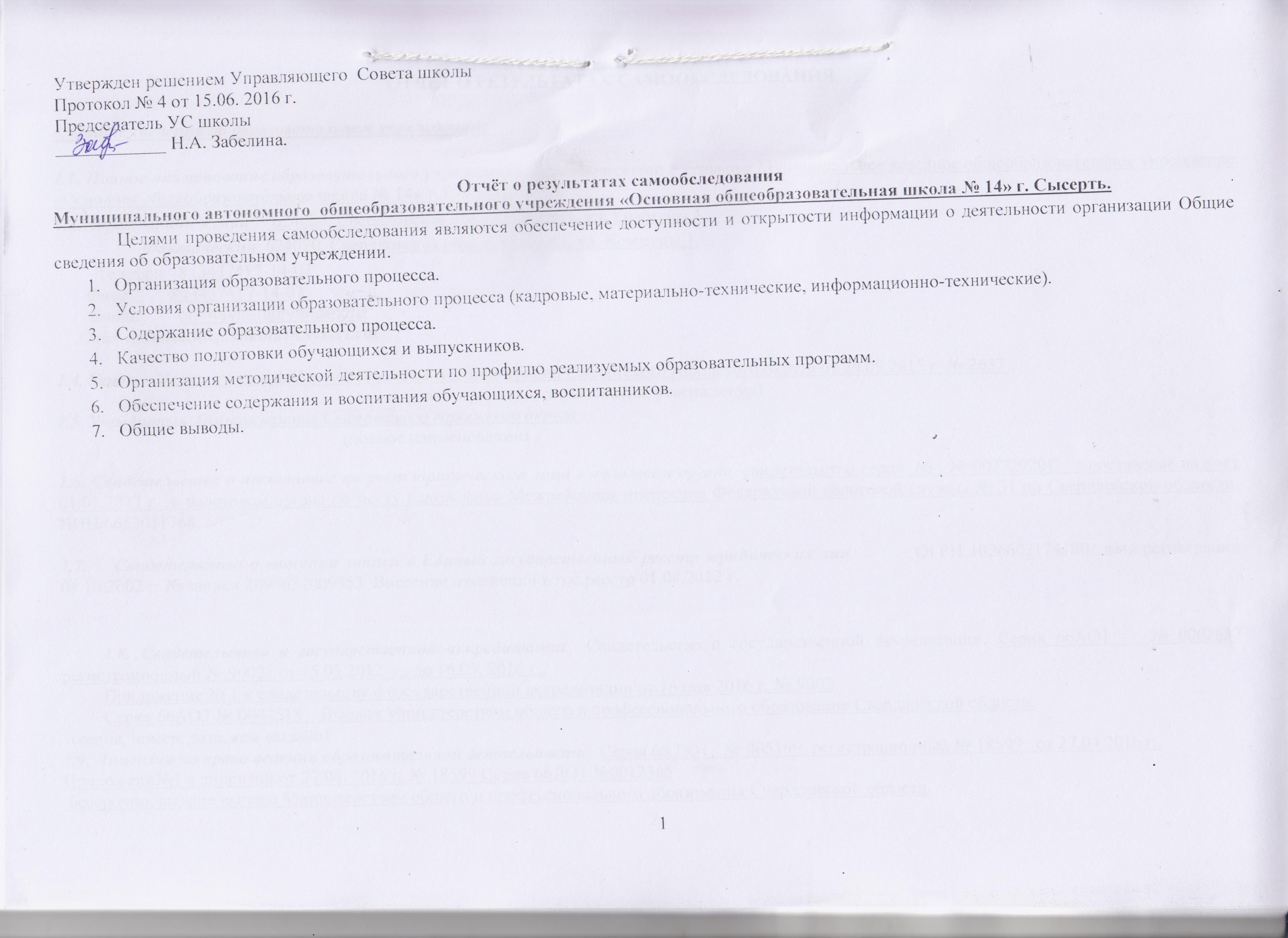 1. Общие сведения об образовательном учреждении:1.1. Полное наименование образовательного учреждения в соответствии с уставом Муниципальное казенное общеобразовательное учреждение «Основная общеобразовательная школа № 14» г. Сысерть.1.2.	Адрес: юридический     624020, Свердловская обл., г. Сысерть, ул. Коммуны,1.                   Фактический  624020, Свердловская обл., г. Сысерть, ул. Коммуны,1.         Телефон   8 (34374) 7-14-07Факс         8 (34374) 7-14-07        e-mail        ou14sysert@yandex.ru     Сайт школы:http:shkola14.sysert.ru/1.4.	Устав    Устав  утвержден постановлением Администрации Сысертского городского округа от 29.09.2015 г. № 2637( даты принятия, согласования, утверждения)1.5.	Учредитель Администрация Сысертского городского округа.                                                                 (полное наименовании)1.6. Свидетельство о постановке на учет юридического лица в налоговом органе  свидетельство серия  66   № 007729201,     поставлена на учет 01.01.2012 г,  в налоговом органе по месту нахождения Межрайонная инспекция Федеральной налоговой службы № 31 по Свердловской облавсти.  ИНН 6652011768                   1.7.	Свидетельство о внесении записи в Единый государственный реестр юридических лиц          ОГРН 1026602174180  дата регистрации 01.10.2002 г. № записи 2096652009353  Внесение изменений в гос.реестр 01.08.2012 г. 1.8. Свидетельство о государственной аккредитации  Свидетельство о государственной аккредитации: Серия 66АО1    № 0002637  регистрационный № 9002   от 15.03.2012  г., до 16.05. 2016 г.,Приложение № 1 к свидетельству о государственной аккредитации от 16 мая 2016 г. № 9002Серия 66АО2 № 0003518 .  Выдана Министерством общего и профессионального образования Свердловской области.  (серия, номер, дата, кем выдано)1.9. Лицензия на право ведения образовательной деятельности   Серия 66 ЛО1   № 005199  регистрационный № 18599   от 27.04.2016 г.,Приложени№1 к лицензии от 27.04. 2016 г. № 18599 Серия 66ЛО1 №0012365 бессрочно, выдано выдана Министерством общего и профессионального образования Свердловской области. (серия, номер, дата, срок действия, кем выдано)1.11.Структура образовательного учреждения: 1 ступень, 2 ступень, внеурочная деятельность, группы продленного дня1.12. Локальные акты МАОУООШ № 14: распоряжение, приказ, решения, инструкция, расписание, график, правила, план, распорядок, договоры, положения, иные локальные, принятые в установленном порядке  и  рамках имеющихся у учреждения полномочий.2. Организация образовательного процесса:2.1.Система управления образовательным процессом и организация образовательного процесса2.2. Структура подготовки обучающихся•	перечень основных образовательных программ в соответствии с действующей лицензией;Школа реализует следующие образовательные программы:Общего образования: Уровни образования:- Начального общего образования;- Основного общего образования.•	перечень образовательных программ, представленных к государственной аккредитации;Школа реализует следующие образовательные программы:Общего образования: Уровни образования:- Начального общего образования;- Основного общего образования.2.3. Контингент обучающихся – ежегодно за последние 5 лет (по состоянию на 01 сентября каждого учебного года) демонстрирует тенденцию устойчивого роста;2.2.1. Данные о контингенте обучающихся (воспитанников), формах обучения по состоянию на 01.06.2016г.2.2.2. Наличие в общеобразовательном учреждении программ / внеурочная деятельность).2.2.3. Режим работы учрежденияПродолжительность учебной недели  5-дневная учебная неделя в 1-ых классах, 6-дневная учебная неделя во 2-9 классах .Продолжительность уроков (мин.)    45 минут в общеобразовательных классах, специально (коррекционных) классах 40 минут.                                                            В 1 специально (коррекционном) классе ступенчатый режим: 1 полугодие - 35 минут;  2 полугодие - 40 минут.Продолжительность перемен (минимальная, максимальная) минимальная - 10 минут; максимальная -30 минут (динамическая пауза в 1 классах 40 минут).Сменность занятий:3. Условия организации образовательного процесса:3.1.	Тип здания: приспособлено здание, год постройки ..3.2.	Год создания учреждения:    1937 год, юридический статус получен 19.03.  .3.3. Кадровые условия реализации основной образовательной программы:
3.3.1. Сведения о руководящих работниках    3.3.2. Сведения о педагогических работниках (включая руководящих и др. работников, ведущих педагогическую деятельность)3.3.3. Участие педагогов  школы в конкурсах и олимпиадах разного уровняв  2015 – 2016 учебном году..Участие педагогов  школы в муниципальных, окружных мероприятияхв  2015 – 2016 учебном году.3.4. Материально-технические условия реализации основной образовательной программы:3.4.1. Материально-техническая база учреждения:            Школа имеет 7 кабинетов. В здании  школы  размещены:1) учебные кабинеты и лаборантские,2) 1 кабинета технологии,3) 1 мобильный кабинет информационных технологий,4) медицинский кабинет,5) кабинет административного аппарата,6) библиотека,7) Спортивная площадка,8) 1 буфета с обеденным залом по 15 мест.9) Библиотека10) Спортивный зал.Школа оснащена следующим оборудованием:Автоматизированные  рабочие места оборудованы в следующих помещениях школы:3.4.2. Комплексное оснащение учебного процесса:3.4.3. Информационно-образовательная среда:3.4.4.   Учебно-методическое и информационное обеспечение реализации основной образовательной программы общего образования:4. Содержание образовательного процесса:
4.1.   Основные образовательные программы (по видам общеобразовательных программ), реализуемые в начальной,
основной общеобразовательной школы4.2. Учебный план:4.3. Рабочие программы учебных курсов, предметов, дисциплин 4.4.Расписание учебных занятий:  5. Качество подготовки обучающихся и выпускников:  1 полугодие общеобразовательные классы.    Как видно из таблицы, высокие показатели качества знаний по следующим предметам (более 60%)низкие показатели качества знаний по следующим предметам:Результаты административных контрольных работОбщеобразовательные классы  2 полугодие 2015-2016 г.Как видно из таблицы, высокие показатели качества знаний по следующим предметам (более 60%)низкие показатели качества знаний по следующим предметам:Результаты экзаменов, сданных выпускниками IX классовРезультаты административных контрольных работ в специальных (коррекционных) классах.Итоги государственной итоговой аттестации по трудовому обучению в коррекционных классах.6. Организация методической деятельности по профилю реализуемых образовательных программ7 .Обеспечение содержания и воспитания обучающихся, воспитанников:Участие обучающихся  в олимпиадах и конкурсахСпортивные мероприятия 2014-15 уч.г.Участие обучающихся  в олимиадах 2015-16 уч.г.Участие специальных (коррекционных) классов в олимпиадах за 2015-2016 учебный год.Участие специальных (коррекционных) классов в конкурсах 2015-2016 учебный год.8.  Общие выводы:8.1. Основные направления деятельности учреждения, по которым обеспечена позитивная динамика («точки роста»):8.2. Проблемные поля в деятельности учреждения («зоны риска»):1.Предвыпускном  выпускном классе снизилось  качество образования. 8.3. Намерения по совершенствованию образовательной деятельностиСовершенствовать систему математического образования и подготовку учащихся по математике.Показатели деятельности общеобразовательной организации, подлежащей самообследованию (утв. приказом Министерства образования и науки РФ от 10 декабря . № 1324)Директор ОУ      			(подпись)	(Ф.И.О.)МПКонтингент2011-20122012-20132013-20142014 - 20152016- 2017На 1 ступени837472640На 2 ступени5752515658Специально (коррекционные) классы6867727577Всего воспитанников и обучающихся208193195195135ПоказательПоказательКоличество%Всего классовВсего классов12Всего обучающиесяВсего обучающиеся135100%в том числе:в том числе:- на 1 ступени образования- на 1 ступени образования00- на 2 ступени образования- на 2 ступени образования5843%- Специально (коррекционные) классы- Специально (коррекционные) классы7757%Обучающиеся, получающие образование по формамочное135100 %заочноенетнетсемейноенетнетэкстернатнетнетОбучаются на домуОбучаются на дому158 %Дети-инвалидыДети-инвалиды189 %НаименованиеобразовательнойпрограммыКол – во обучающихся«Здоровей- ка»47/ 24 %Проектная деятельность 42/21 %С любовью к городу9/5 %Юный эколог6/3 %ДЮП «Искра»10/5 %ЮИД10/5 %СменаКлассы ( группы)Общее количество обучающихся в смене1 смена12135ДолжностьФ.И.О. (полностью)Образование, специальность по диплому, общий стаж работы Стаж руководящей работыСтаж руководящей работыКвалификационная категорияДолжностьФ.И.О. (полностью)Образование, специальность по диплому, общий стаж работы общийв данном учрежденииКвалификационная категорияДиректорГодова Ираида ВасильевнаВысшее, учитель математики, 39 лет.3939ПерваяЗаместитель директора поучебно-воспитательнойработеКузьминых Марина  Владимировна Высшее, учитель математика, 35 лет.35  35  Первая Заместитель директора поАдминистративно – хозяйственной деятельностиРубахина Елена Алексеевна Среднее специальное, воспитатель,30 лет.3420Первая ПоказательПоказательКол-во%Всего педагогических работниковВсего педагогических работников32100%Всего учителей:74%Из них:                      25- на I ступени- на I ступени00%- на II ступени- на II ступени832%- специально (коррекционые) классы - специально (коррекционые) классы 1768%- из них внешних совместителей- из них внешних совместителей14%Вакансии (указать должности)Вакансии (указать должности)00Образовательный ценз педагогических- с высшим образованием2269%        - со средним специальным образованием1031 %- с общим средним образованиемнет0 %Соответствие уровня квалификациипедагогических и иных работников требованиямквалификационной характеристики посоответствующей должности   (по каждомупредмету учебного плана) 32100 %Педагогические работники, имеющие ученую- кандидата наук13%степень- доктора наукнет0Педагогические работники, освоившие программы дополнительного профессионального образования не режеПедагогические работники, освоившие программы дополнительного профессионального образования не режеодного раза в три года32100%Педагогически работники, имеющие- всего2157%квалификационную категорию- высшую13%- первую2066%- соответствие занимаемой должности516%Состав педагогического коллектива- учитель2577%- учитель дефектолог13%- учитель-логопед13 %- педагог-психолог13%- педагог дополнительного образования00%- педагог-организатор13%- социальный педагог13%-  воспитатель13 %До 1 года13%Состав педагогического коллектива по стажу работы1-5 лет516 %5-10 лет619%10-20 лет516%свыше 20 лет1544%Состав педагогического коллектива по возрасту до 30 лет516%От 30 до 55 лет 1444 %От 55 лет1340 %Педагогические работники, имеющие звание Заслуженный учительПедагогические работники, имеющие звание Заслуженный учитель00%Педагогические работники, имеющие звание Почетный работник общего образованияПедагогические работники, имеющие звание Почетный работник общего образования00%Педагогические работники, имеющие Отличник народного просвещенияПедагогические работники, имеющие Отличник народного просвещения13%№ФИОДолжность Конкурс, выставка.1Абдулина Ксения ВасильевнаучительБлагодарственное письмо за подготовку учащихся к муниципальному этапу  конкурса «Юные знатоки Урала» в рамках фестиваля «Мы-уральцы!»2Матвеева Людмила АнатольевнаучительБлагодарственное письмо за подготовку учащихся к муниципальному этапу  конкурса патриотической песни3Веснина Тамара АркадьевнаучительВсероссийский конкурс сочинений. Подготовка ученика занявшего 2-е место на муниципальном уровне.4Сабуров Андрей ОлеговичучительПодготовка учащихся, занявших 2-е место в первенстве СГО по спортивному туризму5Винокурова Кристина СергеевнаПедагог организаторПодготовка учащихся, занявших 1-е место в экологической акции «День птиц»6Попова Любовь ГеоргиевнаучительПодготовка учащихся, занявших 1-е место в экологической акции «День птиц»7Загвоздкин Михаил НиколаевичучительПодготовка учащихся, занявших 3-е место в спартакиаде школьников по волейболу среди девочек8Константинов Евгений СергеевичучительПодготовка учащихся, занявших 1-е место в муниципальных соревнованиях по пожарно-прикладному спорту№ФИОДолжность Конкурс, выставка.1Чудинова Валентина НиколаевнаПедагог-психологОбобщение опыта по теме «Профилактика детского дорожно-транспортного травматизма» на семинаре в ЦДТТ2Трофимова Лариса ЮрьевнаучительУчастие в муниципальном конкурсе «Учитель года 2016»3Копсяева Ольга АнатольевнаучительВыступление на «Фестивале педагогических идей «Гражданско-патриотическое воспитание и формирование толерантного сознания воспитанников и обучающихся в образовательных организациях Сысертского городского округа» по теме: «Воспитание нравственно-патриотических качеств у детей с ОВЗ» 4Литовских Светлана ВасильевнаучительВыступление на «Фестивале педагогических идей «Гражданско-патриотическое воспитание и формирование толерантного сознания воспитанников и обучающихся в образовательных организациях Сысертского городского округа»по теме: «Воспитание нравственно-патриотических качеств у детей с ОВЗ» 5Султангараева Юлия Рамильевнаучитель№ НаименованиеКоличество2Ноутбуки223Персональные компьютеры с монитором264Мобильный класс15локальной сети26Принтеры 107Цифровые фотоаппараты28Фотокамера 19Мультимедийные проекторы410Сканеры113Интерактивные доски314Видеомагнитофоны215Слайдпроекторы216Телевизоры4№ Кабинет установки АРМКоличество1.Административный кабинет12.Кабинет начальной школы23.Кабинет физики14.Кабинет химии15Кабинет технологии 16Кабинеты для основной школы 28.Лаборантские по биологии и химии19.Лаборанская по физике110.Библиотека1Всего:Всего:11ПоказательПоказательФактический показательНаличие/отсутствие акта готовности образовательного учреждения к текущему учебному году и (или) заключений Госпожнадзора и РоспотребнадзораНаличие/отсутствие акта готовности образовательного учреждения к текущему учебному году и (или) заключений Госпожнадзора и РоспотребнадзораИмеется Материально-техническое     оснащение образовательного процесса обеспечивает возможность:- ведения официального сайта учрежденияДа, http://shkola14.sysert.ru/ Материально-техническое     оснащение образовательного процесса обеспечивает возможность:- доступа в школьной библиотекеДаМатериально-техническое     оснащение образовательного процесса обеспечивает возможность:- к информационным ресурсам ИнтернентаДаМатериально-техническое     оснащение образовательного процесса обеспечивает возможность:- коллекциям медиа-ресурсов на электронных носителях;ДаМатериально-техническое     оснащение образовательного процесса обеспечивает возможность:- создания и использования информации;ДаМатериально-техническое     оснащение образовательного процесса обеспечивает возможность:- получения информации различными способамиДаМатериально-техническое     оснащение образовательного процесса обеспечивает возможность:- реализации индивидуальных образовательных планов обучающихся;ДаМатериально-техническое     оснащение образовательного процесса обеспечивает возможность:- включения обучающихся в проектную и учебно-исследовательскую деятельностьДаМатериально-техническое     оснащение образовательного процесса обеспечивает возможность:- проведения экспериментов, наблюдений (включая наблюдение микрообъектов);ДаМатериально-техническое     оснащение образовательного процесса обеспечивает возможность:- планирования учебного процесса, фиксирования его реализации в целом и отдельных этаповДаналичие учебно- лабораторного оборудования для выполнения в полном объеме практической части реализуемых образовательных программналичие учебно- лабораторного оборудования для выполнения в полном объеме практической части реализуемых образовательных программДаПоказательПоказательФактический показательТребования        к        информационно-образовательной       среде       основной образовательной     программы     общего образования на 1-3 ступеняхИнформационно-образовательная   среда   образовательного учреждения обеспечивает:- информационно-методическую поддержку образовательного процесса и его ресурсного обеспечения;ДаТребования        к        информационно-образовательной       среде       основной образовательной     программы     общего образования на 1-3 ступенях- мониторинг и фиксацию хода и результатов образовательного процесса;ДаТребования        к        информационно-образовательной       среде       основной образовательной     программы     общего образования на 1-3 ступенях- мониторинг здоровья обучающихся;ДаТребования        к        информационно-образовательной       среде       основной образовательной     программы     общего образования на 1-3 ступенях- современные процедуры создания, поиска, сбора, анализа, обработки, хранения и представления информации; ДаТребования        к        информационно-образовательной       среде       основной образовательной     программы     общего образования на 1-3 ступенях- дистанционное взаимодействие всех участников образовательного процесса:Через электронный журнал, в пространстве www.nachalkasemifo.ru, на школьном интернет-портале www.sch1247.ru  и почтовые интернет-сервисы.Требования        к        информационно-образовательной       среде       основной образовательной     программы     общего образования на 1-3 ступеняха) обучающихся, их родителей (законных представителей);ДаТребования        к        информационно-образовательной       среде       основной образовательной     программы     общего образования на 1-3 ступеняхб) педагогических работников,ДаТребования        к        информационно-образовательной       среде       основной образовательной     программы     общего образования на 1-3 ступеняхв) органов управления в сфере образованияДаТребования        к        информационно-образовательной       среде       основной образовательной     программы     общего образования на 1-3 ступеняхг) общественностиДаТребования        к        информационно-образовательной       среде       основной образовательной     программы     общего образования на 1-3 ступеняхд) учреждений дополнительного образования детейДаТребования        к        информационно-образовательной       среде       основной образовательной     программы     общего образования на 1-3 ступенях- % педагогических, руководящих работников образовательного учреждения компетентных в решении профессиональных задач с применением ИКТ;100%Требования        к        информационно-образовательной       среде       основной образовательной     программы     общего образования на 1-3 ступенях- обеспечена поддержка применения ИКТ100%Требования к материально-техническим условиям        реализации        основной образовательной   программы   в   части наличия   автоматизированных   рабочих мест педагогических работников: на 1 ступени:на 2 и 3 ступенях:% учебных кабинетов с автоматизированным рабочим местом педагогических работников100%Требования к материально-техническим условиям        реализации        основной образовательной   программы   в   части наличия   автоматизированных   рабочих мест педагогических работников: на 1 ступени:на 2 и 3 ступенях:% учебных кабинетов с автоматизированным рабочим местом обучающихся и педагогических работников25%Наличие/отсутствие внутренней локальной сетиНаличие/отсутствие внутренней локальной сетиНаличиеКоличество обучающихся на 1 компьютер Количество обучающихся на 1 компьютер 2 обучающихся ПоказательПоказательФактический показательОснащенности%Учебная,                учебно-методическая литература     и     иные     библиотечно-информационные ресурсы 1-2 ступени и коррекционного образования.- укомплектованность печатными и электронными информационно-образовательными ресурсами по всем предметам учебного плана;Все компьютеры с выходом в Интернет. 100%Учебная,                учебно-методическая литература     и     иные     библиотечно-информационные ресурсы 1-2 ступени и коррекционного образования.Всего книг и учебников: Из них учебников: – 10203 экз.-3062 экз.Учебная,                учебно-методическая литература     и     иные     библиотечно-информационные ресурсы 1-2 ступени и коррекционного образования.- наличие интерактивного электронного контента по всем учебным предметам;2 – по истории2 – по географии.Учебная,                учебно-методическая литература     и     иные     библиотечно-информационные ресурсы 1-2 ступени и коррекционного образования.- обеспеченность учебниками и (или) учебниками с электронными приложениями, являющимися их составной частью, учебно-методической литературой и материалами по всем учебным предметам начального образования соответствует ФГОС;63001000Учебная,                учебно-методическая литература     и     иные     библиотечно-информационные ресурсы 1-2 ступени и коррекционного образования.обеспеченность учебниками и (или) учебниками с электронными приложениями, являющимися их составной частью, учебно-методической литературой и материалами по всем учебным предметам основного общего образования  соответствует ФГОС;6390   9%0Учебная,                учебно-методическая литература     и     иные     библиотечно-информационные ресурсы 1-2 ступени и коррекционного образования.обеспеченность учебниками и (или) учебниками с электронными приложениями, являющимися их составной частью, учебно-методической литературой и материалами по всем учебным предметам по программе для умственно – отсталых детей53701000обеспеченность учебниками и (или) учебниками с электронными приложениями, являющимися их составной частью, учебно-методической литературой и материалами по всем учебным предметам по программе с ЗПР соответствует ФГОС;2301000- обеспеченность официальными периодическими; справочно-библиографическими изданиями.224ПоказательПоказательФактический показатель (указать, в каком пункте образовательной программы отражен)Соответствие   реализуемых   основных образовательных       программ       виду образовательного учреждения:- реализуемая основная образовательная программа регламентирует особенности организационно-педагогических условий и содержание деятельности школы по реализации ФГОС, федерального компонента государственного стандарта общего образования. даСоответствие   реализуемых   основных образовательных       программ       виду образовательного учреждения:- реализуемая основная образовательная программа соответствует виду образовательного учреждения соответствуетСоответствие   реализуемых   основных образовательных       программ       виду образовательного учреждения:- реализуемая  основная  образовательная     программа прошла процедуру согласования и утверждения в соответствии с уставом образовательного учреждения.Утверждена руководителем ОУ и согласована с Управляющим советом школы.Соответствие   реализуемых   основных образовательных       программ       виду образовательного учреждения:- соблюдена преемственность основных образовательных программ начального общего, основного общего общего образования.даСоответствие   реализуемых   основных образовательных       программ       виду образовательного учреждения:-  структура основной образовательной программы  начального общего образования, основного общего образования общего   образования   соответствует   Федеральным государственным   образовательным   стандартам,   Федеральному компоненту государственного стандарта общего образования;даСоответствие   реализуемых   основных образовательных       программ       виду образовательного учреждения:-  выполнение  требований  к  структуре  по  минимальному  и максимальному количеству учебных часов на каждой ступени;даСоответствие   реализуемых   основных образовательных       программ       виду образовательного учреждения:- выполнение требований к структуре по внеурочной деятельности на каждой ступени общего образования по направлениям развития личности:спортивно-оздоровительное; духовно-нравственное; социальное; общеинтеллектуальное; общекультурное.даСоответствие   реализуемых   основных образовательных       программ       виду образовательного учреждения:-	определены  требования  к     результатам  освоения  основной образовательной   программы   начального   общего   образования, основного   общего   образования,   общего образования;-	зафиксирован системно-деятельностный подход;дадаСоответствие   реализуемых   основных образовательных       программ       виду образовательного учреждения:- наличие преемственности результатов для разных ступеней.даСоответствие   реализуемых   основных образовательных       программ       виду образовательного учреждения:- определены требования к условиям реализации основной образовательной программы начального общего образования, основного общего образования, среднего (полного) общего образования:даСоответствие   реализуемых   основных образовательных       программ       виду образовательного учреждения:- кадровым;даСоответствие   реализуемых   основных образовательных       программ       виду образовательного учреждения:- финансовым;даСоответствие   реализуемых   основных образовательных       программ       виду образовательного учреждения:- материально-техническим;даСоответствие   реализуемых   основных образовательных       программ       виду образовательного учреждения:- иным (информационно-образовательная среда, учебно-методическое обеспечение).даСоответствие   реализуемых   основных образовательных       программ       виду образовательного учреждения:- отражена специфика образовательной программы данного вида общеобразовательного учреждения, специфика ступеней общего образования.даСоответствие   реализуемых   основных образовательных       программ       виду образовательного учреждения:- учтены   потребности   и запросы   участников образовательного процесса;даСоответствие   реализуемых   основных образовательных       программ       виду образовательного учреждения:ПоказательПоказательФактический показательПроцедура согласования и утверждения учебного плана в соответствии с нормативными документами.Процедура согласования и утверждения учебного плана в соответствии с нормативными документами.Утверждён руководителем ОУ, согласован с Управляющим советом школыСоответствие учебного плана ОУ     базисному     учебному плану 1-2 ступени- по соотношению частей для распределения учебных часов на изучение учебных предметов федерального компонента государственного стандарта общего образования, регионального компонента и компонента общеобразовательного учреждения (обязательной части и части, формируемой участниками образовательного процесса, включающей внеурочную деятельность).соответствуетСоответствие учебного плана ОУ     базисному     учебному плану 1-2 ступени- в части соответствия максимальному объёму учебной нагрузки;соответствуетСоответствие учебного плана ОУ     базисному     учебному плану 1-2 ступени- в части соблюдения минимального количества часов на каждый предмет в   соответствии с базисным учебным планом начального общего   образования,   основного   общего   образования общего образования, коррекционному образованию;соответствует- в части соблюдения преемственности в распределении часов по классам и ступеням обучениясоответствует- в части реализации регионального компонентасоответствует- в части соответствия наименований учебных предметов БУП, ФГОС, УМКсоответствует- в части реализации потребностей и запросов участников ОПсоответствуетПоказательПоказательФактический показательНаличие рабочих программ учебных курсов, предметов, дисциплин (модулей) и их соответствие используемым примерным (авторских) программам. 1-2 ступени, коррекционному образованию.Наличие рабочих программ учебных курсов, предметов, дисциплин (модулей) и их соответствие используемым примерным (авторских) программам. 1-2 ступени, коррекционному образованию.соответствуетСоответствие рабочих программ учебных    курсов,    предметов, дисциплин (модулей)1-2 ступени- порядку разработки рабочих программ в соответствии с локальным актом, регламентирующим данный порядок;соответствуетСоответствие рабочих программ учебных    курсов,    предметов, дисциплин (модулей)1-2 ступени- структуре рабочей программы;соответствуетСоответствие рабочих программ учебных    курсов,    предметов, дисциплин (модулей)1-2 ступени- целям и задачам основной образовательной программы образовательного учреждения.соответствуетреализация рабочих программ в соответствии с учебными планами и графиком учебного процесса (% от общего объема)реализация рабочих программ в соответствии с учебными планами и графиком учебного процесса (% от общего объема)100процедура согласования и утверждения расписания учебных занятий в соответствии с нормативными документамипроцедура согласования и утверждения расписания учебных занятий в соответствии с нормативными документамиУтверждёно руководителем ОУ, согласовано с учредителем и Роспотребнадзоромсоответствие расписания занятий режиму работы ОУ, уставу (пятидневная, шестидневная неделя) и требованиям СанПиНсоответствие расписания занятий режиму работы ОУ, уставу (пятидневная, шестидневная неделя) и требованиям СанПиНдаРасписание занятий предусматриваетна первой ступени обучения чередование основных предметов с уроками музыки, ИЗО, труда, физкультурыдаРасписание занятий предусматриваетна второй ступени обучения чередование предметов естественно- математического и гуманитарного циклов даРасписание занятий предусматриваетдневную и недельную работоспособность обучающихсядаРасписание занятий предусматриваетдля обучающихся 5-9 классов сдвоенные уроки только для проведения лабораторных, контрольных работ, сочинений, уроков технологиидаРасписание занятий предусматривает- продолжительность перемен между уроками составляет не менее 10 минут, большой перемены (после 2 или 3 уроков) - 30 минут: да (все перемены по 10 минут и одна  30 минут)Соответствие            расписания занятий учебному плану в части:- наименования учебных предметов и элективных курсов;даСоответствие            расписания занятий учебному плану в части:- количества часов в расписании занятий и учебном плане;даСоответствие            расписания занятий учебному плану в части:- соблюдения предельно допустимой аудиторной учебной нагрузки и объема времени, отведенного учебным планом образовательного учреждения для изучения учебных предметов;даСоответствие            расписания занятий учебному плану в части:- реализации индивидуальных учебных планов.даКласс Предмет Успеваемость Качество СОУСр.б.5Русский язык100/6050/5058/52,83,6/3,45Математика 83,383,3684,05Техника   чтениятемп чтения 100-120 слов в мин.норма-3 чел(27,2%)ниже нормы-4 (36,4%)выше нормы-4 чел.(36,4%)6Русский язык9136,444,43,36Математика 92,341,750,83,56Ин.яз85,735,745,73,36Технология 10075573,757Русский язык10050533,67Математика 9155593,77История 10045,548,83,58Русский язык10088654,08литература10087,5704,18математика85,742,950,33,48Технология 10085,7603,99Биология85,728,635,82,79Математика430252,49Русский язык10016,740,73,29География 85,716,3403,0класспредметуспеваемостькачествоСОУ5Математика 92,341,750,86Технология 10075576Математика 9267688Русский язык10088658Литература 10087,5708Технология 10085,760класспредметуспеваемостькачествоСОУ6Русский язык9136,444,46Математика 92,341,750,86Ин.яз85,735,745,77История 10045,548,88Математика 85,742,950,39Биология85,728,635,89Математика430259Русский язык10016,740,79География 85,716,340Класс Предмет Успеваемость Качество СОУСр.б.Динамика 5Русский язык90/8060/5050,8/53,23,5/3,5+105Биология 804046,83,35География 10044,456,43,75Техника чтениятемп чтения 100-120 слов в мин.норма-5 чел(45,4%)ниже нормы-2 (18,2%)выше нормы-4 чел.(36,4%)5Технология 10088,968,94,15Ин.яз.54,527,2413,05Математика77,822,237,83,0-61,16Русский язык83,32542,63,2-11,46Математика 92,3130,743,13,2-116Биология 10058,361,33,86География 10076,963,13,96Обществознание  9253,852,33,56История 84,615,4403,16КБЖ 1006055,23,57Русский язык1004651,73,5-47Математика 9378694,1+237География 10078,670,94,17Обществознание 84,653,850,83,57Ин.яз.92,353,8553,67КБЖ92,361,552,33,87Физика 10078,660,63,98Русский язык10055,643,63,7-32,48Математика 77,855,651,13,4+12,78ОБЖ10071,481,74,48География 100100824,58Биология10083,671,34,28Ин.яз8944,450,23,48Химия1001006448История 10028,6443,38Физика 77,866,750,23,48Информатика и ИКТ10088,984,94,68Обществознание 10071,4563,79Математика 57,1027,42,609Русский язык500262,3-16,79Биология85,728,635,82,909География 85,7033,12,9-16,39Физика1000363,09История 10003639Обществознание 100100704,29Ин.яз.10016,6413,29Химия 10042,9483,49Информатика и ИКТ10085,7603,9Класс Предмет Успеваемость Качество СОУ5Технология 10088,968,96География 10076,963,17Математика 9378697География 10078,670,97КБЖ92,361,552,37Физика 10078,660,68ОБЖ10071,481,78География 100100828Биология10083,671,38Химия100100648Физика 77,866,750,28Информатика и ИКТ10088,984,98Обществознание 10071,4569Обществознание 100100709Информатика и ИКТ10085,760Класс Предмет Успеваемость Качество СОУ5Ин.яз.54,527,2416Русский язык83,32542,66Математика 92,3130,743,19Математика 57,10Математика 9Русский язык500Русский язык9Биология85,728,6Биология9География 85,70География 9Физика1000369История 1000369Ин.яз.10016,641Перечень предметов, выносимых на экзамены (экзаменационные работы) за курс основной школы2015-20162015-20162015-2016Перечень предметов, выносимых на экзамены (экзаменационные работы) за курс основной школы"2""3""4", "5"Математика2/7 (28,6%)2/7 (28,6%)3/7 (42,8%)Русский язык 2/75/7БиологияГеографияКласс Предмет Учитель 1 полугодие1 полугодие1 полугодие2 полугодие2 полугодие2 полугодиеКласс Предмет Учитель Успева-емостьКачествоСОУ%Успева-емостьКачествоСОУ%7вРус. язык Костарева О.И.Веснина Т.А.87,503371,411,126,77вМатематика Трофимова Л.Ю.750311000367вИстория Макарова Т.С.42,8024,57вОбществознание Шабурова Е.В.88,955,652,47вКБЖСабуров А.О.10050507вИн.яз.Константинов Е.С.10025437вБиология Попова Л.Г.77,833,344,97вГеография Сабуров А.О.10033,345,38 вРус. языкАбдульманова Р.С.100505010033,345,38 вМатематика Выдрин В.В.66,6733,3338,678 вГеография Сабуров А.О.10033,345,38 вИнформатика и ИКТВыдрин В.В.1004047,28 вФизика Выдрин В.В.10033,338,78 вХимия Попова Л.Г.10033,345,32сккГрамматика Мерингер А.Е.10010064100100642сккМатематикаМерингер А.Е.100666610066722сккЧтение Мерингер А.Е.10010064100100643 скГрамматика Султангараева Ю.Р.10062,553,510066,7403 скМатематика Султангараева Ю.Р.10071,161,110062,553,53 скЧтение Султангараева Ю.Р.1005062,510062,553,54 сккГрамматика Мерингер А.Е.10066,754,710066544 сккМатематика Мерингер А.Е.1005766,310033454 сккЧтение Мерингер А.Е.10010069,1100100645сккГрамматика Костарева О.И.1002040750315сккМатематика Трофимова Л.Ю.100506810075575сккЧтение Костарева О.И.1007557100100645сккПрирод. Сабуров А.О.1008072,85сккТрудовое обучениеШушпанова М.Н.10075575сккСБОРубахина Е.А.1008065,65сккМузыкаМатвеева Л.А.10010071,26сккГрамматика Абдульманова Р.С.100254310033,345,36сккМатематика Трофимова Р.С.675753110033456сккЧтение Абдульманова Р.С.100505010066,754,76сккБиология Сабуров А.О.10033,345,36сккГеография Сабуров А.О.10033,357,36сккТрудовое обучение Литовских С.В.10033,345,36сккСБОРубахина Е.А.10033,357,37сккГрамматика Абдульманова Р.С.80/6040/4043,6/39,210050507сккМатематика Трофимова Р.С.100755710075667сккЧтениеАбдульманова Р.С.100755710050507сккИстория Шабурова Е.В.100100647сккБиология Сабуров А.О.10066,766,77сккГеография Сабуров А.О.7550457сккТрудовое обучение Литовских С.В.10033,345,37сккСБОРубахина Е.А.10066,778,78 сккГрамматика Абдульманова Р.С.100/91,650/58,350/43,6100/8254,4/54,561/57,48 сккМатематика Трофимова Л.Ю.10055519050558 сккЧтениеАбдульманова Р.С.1006052,810053,350,98 сккГеография Сабуров А.О.85,75052,38 сккБиология Сабуров А.О.10085,7608 сккИстория Шабурова Е.В.7541,642,68 сккСБОРубахина Е.А.10081,865,58 сккОбществ.Макарова Т.С.10075729сккГрамматика Костарева О.И.10050681000369сккМатематика Трофимова Л.Ю.1005050100100649сккЧтение Костарева О.И.1001008210050509сккТрудовое обучениеШушпанова М.Н.1001001009сккИстория Шабурова Е.В.100100649сккСБОРубахина Е.А.100100829сккГеография Сабуров А.О.100100649сккБиологияСабуров А.О.100100649сккОбществ.Макарова Т.С.10010064Предмет Кол во выпускников % успеваемости Качества %СОУ %Трудовое обучение3100100100ПоказательПоказательФактический показательЛокальные акты, регламентирующие методическую деятельность.  1-2 ступени, коррекционные классы.Локальные акты, регламентирующие методическую деятельность.  1-2 ступени, коррекционные классы.имеютсяНаличие диагностики по выявлению потребностей педагогических кадров, профессиональных возможностей, готовности к инновационной, научно-исследовательской деятельности.Наличие диагностики по выявлению потребностей педагогических кадров, профессиональных возможностей, готовности к инновационной, научно-исследовательской деятельности. имеетсяПлан     методической     работы школы.- наличие плана методической работы; естьПлан     методической     работы школы.- план методической работы составлен на основе анализа деятельности учреждения за истекший период;да План     методической     работы школы.- план методической работы обеспечивает непрерывность профессионального развития педагогических работников, реализует компетенцию образовательного учреждения по использованию и совершенствованию методик образовательного процесса и образовательных технологий.План курсовой подготовки, аттестации педагогических работников.План     методической     работы школы.- наличие в плане методической работы образовательного учреждения раздела, обеспечивающего сопровождение введения ФГОС;даПлан     методической     работы школы.- наличие материально-технического и информационного обеспечения введения ФГОС;даПлан     методической     работы школы.- спланировано овладение учебно-методическими и информационно-методическими ресурсами, необходимыми для успешного решения задач ФГОС;даПлан     методической     работы школы.- спланировано освоение новой системы требований к оценке достижений обучающихся (личностным, метапредметным, предметным);даПлан     методической     работы школы.- определены формы организации образовательного процесса, чередование урочной и внеурочной деятельности в рамках реализации основной образовательной программы начального общего образования;даРабота творческих групп - наличие в ОУ творческих групп, удовлетворяющих запросы учителей по совершенствованию научно-методической подготовки для успешного решения задач ФГОС;указать предметы и (или) циклы предметов:- одаренные дети;- здоровьесберегающие технологии;- коррекционные классы;- классных руководителей.Работа творческих групп подготовки, профессионального мастерства педагогических работников.- обеспечение системы непрерывного образования педагогических кадров;даРабота творческих групп - обеспечение индивидуального повышения научно-теоретической и методической компетентностида опытно- экспериментальная деятельность ОУ 1-2 ступенисамообразование педагогических работников ОУ 1-2 ступени- направление, тема опытно-экспериментальной деятельности (городская стажировочная площадка по внедрению ФГОС НОО , участие в пилотном проекте по внедрению ФГОС ООО, участие в пилотном проекте по внедрению НСОТ)нетопытно- экспериментальная деятельность ОУ 1-2 ступенисамообразование педагогических работников ОУ 1-2 ступени- наличие целевой программы опытно-экспериментальной деятельности;нетопытно- экспериментальная деятельность ОУ 1-2 ступенисамообразование педагогических работников ОУ 1-2 ступени- наличие оптимальной ресурсной (методической, кадровой, мотивационной и т.д.) обеспеченности опытно-экспериментальной деятельности;нетопытно- экспериментальная деятельность ОУ 1-2 ступенисамообразование педагогических работников ОУ 1-2 ступени- наличие эффекта развития школы в результате реализации целевой программы опытно-экспериментальной деятельности.нетопытно- экспериментальная деятельность ОУ 1-2 ступенисамообразование педагогических работников ОУ 1-2 ступени- наличие диагностики педагогических затруднений, с учётом итогов аттестации, психолого-педагогической подготовки, профессиональной готовности к реализации ФГОС, целей и задач основной образовательной программы общего образования школы.даопытно- экспериментальная деятельность ОУ 1-2 ступенисамообразование педагогических работников ОУ 1-2 ступени- формы самообразования.Изучение методической литературы, взаимопосещение уроков,  семинаров, круглых столов, работа в Интернет сообществах,  посещение образовательных порталов, обобщение опыта, посещение РМО.ПоказательПоказательФактический показательКадровое   обеспечение   деятельности учреждения, обеспечивающей духовно-нравственное     развитие,     воспитание обучающихся     (* количество     и     % укомплектованности): наличие      специалистов,   осуществляющих  реализации воспитательной деятельности:-	учителя;25(100%)Кадровое   обеспечение   деятельности учреждения, обеспечивающей духовно-нравственное     развитие,     воспитание обучающихся     (* количество     и     % укомплектованности): -	воспитатели ГПД1(100%)Кадровое   обеспечение   деятельности учреждения, обеспечивающей духовно-нравственное     развитие,     воспитание обучающихся     (* количество     и     % укомплектованности): -классные руководители12(100%)Кадровое   обеспечение   деятельности учреждения, обеспечивающей духовно-нравственное     развитие,     воспитание обучающихся     (* количество     и     % укомплектованности): -	педагоги дополнительного образования;0Педагог - организатор1(100%)Педагог - психолог1(100%)Полнота реализации программ (*%): 1-2 ступени -духовно-нравственного       развития       и       воспитания обучающихся;- воспитания и социализации обучающихся.полностьюНаличие   ученического   самоуправления   (детских   общественных   организаций), эффективность их работы подтверждена документами.Наличие   ученического   самоуправления   (детских   общественных   организаций), эффективность их работы подтверждена документами.Есть Наличие мониторинга воспитательного процесса.Наличие мониторинга воспитательного процесса.ЕстьРеализация внеурочной деятельности: 1 ступень-	наличие в образовательной программе (учебном плане) ОУ организационной модели внеурочной деятельности, разработанной в соответствии с требованиями ФГОС и условиями образовательного процесса:-	модель дополнительного образования;-	оптимизационная модель;-	инновационно-образовательная модель;ДаДа2 ступенивнеурочная деятельность организуется по направлениям развития личности:-	духовно-нравственное;-	физкультурно-спортивное и оздоровительное;-	социальное,-общеинтеллектуальное,   общекультурное   в   следующих формах:-	кружки;-	спортивные клубы и секции;-	научно-практические конференции;-	олимпиады;-	общественно полезные практики;-	военно-патриотическое ДаДаДаДанетнетДанетДаМатериально-техническое                  и информационно-техническое обеспечение  внеурочной деятельности 1-2 ступени в соответствии с ФГТ (*% оснащенности):-наличие помещений;-наличие оборудования в учебных помещениях;-наличие инвентаря. Наличие ИКТ для:-	проведения мониторинга профессионально-общественного мнения   среди   педагогов,   обучающихся,   родительской общественности;-	создания и ведения различных баз данных;-	дистанционного взаимодействия    ОУ с учреждениямиСпортивный зал, библиотека, кабинет информатики, кабинет технологии.Имеется Имеется ИмеетсяИмеетсяДанауки, культуры, спорта, досуга; другими социальными партнерами;- обеспечения процесса планирования, контроля реализации внеурочной деятельности.ДаОхват     обучающихся     внеурочными занятиями (*% от общего количества):-	1 ступень-	2 ступени - коррекционные классы100 %37 %0 %% выполнения реализуемых образовательных программ, проектов внеурочной деятельности. 1-2 ступени.% выполнения реализуемых образовательных программ, проектов внеурочной деятельности. 1-2 ступени.ПолностьюНаличие необходимых условий для организации работы с одаренными детьми.Наличие необходимых условий для организации работы с одаренными детьми.ЕстьУчастие обучающихся в,  фестивалях, акциях, проектах, конкурсах, выставках, научных    конференциях,         научно-исследовательской деятельности 1-2 ступени-	на всероссийском уровне;-	на региональном уровне;-	на муниципальном уровне.Есть Есть Есть Результаты    работы с обучающимися, воспитанниками     с     ограниченными возможностями здоровья. 1-2 ступени-    организация    работы    и    условий    для    освоения обучающимися,     воспитанниками     с     ограниченными возможностями    здоровья    основной    образовательной программы и их интеграции в образовательном учреждении, включая  оказание  им  индивидуально  ориентированной психолого-медико-педагогической    помощи,     а    также необходимой технической помощи с учетом особенностей их    психофизического    развития    и    индивидуальных возможностей. Имеется Результаты    работы    учреждения    по физкультурно-оздоровительной работе с обучающимися:1-2 ступени-	проведение в соответствии с планом Дней здоровья;-	физкультурно-оздоровительных мероприятий в режиме учебного    дня    (утренней    гигиенической    гимнастики, физкультурных минуток на уроках, прогулок на свежем воздухе.-	динамических перемен;-	спортивных часов в ГПД.Разработаны   комплексы   упражнений   для   проведения физкультурно-оздоровительных форм работы.Есть Есть ЕстьЕстьДаДинамика показателей здоровья обучающихся 1-2 ступени (% обучающихся, отнесенных по состоянию здоровья к основной физкультурной группе)Динамика показателей здоровья обучающихся 1-2 ступени (% обучающихся, отнесенных по состоянию здоровья к основной физкультурной группе)Указать результаты мониторинга состояния здоровья обучающихся Результаты мониторинга физического развития обучающихся. Сдача норм ГТО.Результаты мониторинга физического развития обучающихся. Сдача норм ГТО.% обучающихся, имеющих высокий и средний уровни физического развития Приняли участие в сдаче норм ГТО по общеобразовательным классам с 5 – 9 класс – 45 обучающихся (77,8%)Среди учащихся специальных (коррекционных) классов и классов для детей с задержкой психического развития нормы ГТО сдавали 16 человек:Динамика преступлений, правонарушений, употребление ПАВ и пропусков учебных занятий без уважительных причин .Динамика преступлений, правонарушений, употребление ПАВ и пропусков учебных занятий без уважительных причин .Преступления: 1Правонарушения: 8Употребление ПАВ: -0Пропуски:   -1 человека (Прохоров )Наличие обучающихся, победителей и призеров          конкурсов     различной направленности,                    выставок, соревнований,фестивалей,      проектов,      олимпиад, научно-практических конференций-на федеральном уровне; -на региональном уровне; -на муниципальном уровне.ЕстьЕстьЕстьНаличие/отсутствие мониторинга профессионально-общественного мнения среди педагогов ОУ, социальных партнеров, родительской общественностиНаличие/отсутствие мониторинга профессионально-общественного мнения среди педагогов ОУ, социальных партнеров, родительской общественностиНаличиеРабота с родителями 1-2 ступени- система работы ОУ с родителями основана на принципах совместной педагогической    деятельности семьи и ОУ учреждения;-документально подтверждена эффективность проводимой работы        по    повышению    педагогической   культуры родителей;-используются разнообразные форм работы с родителями.ЕстьЕстьДа№п/пНаименование мероприятияПредмет или направлениеФорма (очная, заочная, интернет)Уровень (школьный, муниципальный, региональный, Всероссийский, международныйМесяц, год участияКлассФИОРезультат участия (1,2,3 либо участник)ФИО учителя или руководителя2Юные исследователи природы 2015"биологияочныймуниципальныйсентябрь7Калягина Зарина
БахтоваршоевнаПопова Любовь Георгиевна8 с.к.Фёдорова Ольга НурддиновнаЛитовских Светлана васильевна8 с.к.Байда Юлия ИвановнаЛитовских Светлана васильевна7 с.к.Боярский Александр
АлександровичЛитовских Светлана васильевна7 с.к.Зайнидинов Сивуш
ХайдархоновичЛитовских Светлана васильевна3Областные соревнования ЮИДПДДочныймуниципальныйсентябрь6Озерец Полина РустамовнаучастиеКонстантинов Евгений Сергееви7Гоголев Никита ГеннадьевичучастиеКонстантинов Евгений Сергееви7Морозов Иван АлексеевичучастиеКонстантинов Евгений Сергееви5Всероссийский Конкурс сочиненийлитература, русский языкочныйшкольный этапоктябрь6Шабалина ЕкатеринаучастиеАбдуллина Ксения Васильевнашкольный этапоктябрь7Галиакбарова Кристина КонстантиновнаучастиеВеснина Тамара Аркадьевнашкольный этапоктябрь8Годов Владислав Артемович1Веснина Тамара Аркадьевнашкольный этапоктябрь5Изомова Гульниссо Асадулловна1Веснина Тамара Аркадьевна6Всероссийский конкурс сочиненийрусский язык, литератураочныйшкольный этапоктябрь8Годов Владислав Артемович2Веснина Тамара АркадьевнаВсероссийский конкурс сочиненийрусский язык, литературазаочныймуниципальныйоктябрь8Годов Владислав Артемович2Веснина Тамара Аркадьевна7конкурс

детского творчества по безопасности дорожного движениякомпьтерная графикаочныймуниципальныйноябрь8Черепанов ДанилучастиеВинокурова Кристина Сергеевна8Юные знатоки Ураламежпредметныйочныймуниципальныйфевраль5Изомова Гульниссо Асадулловна2Абдуллина Ксения Васильевна9Областной краеведческий конкурс "Мы-уральцы"краеведениеочныймуниципальныйАбдуллина Ксения Васильевна10Областной краеведческий конкурс "Мы-уральцы"Эколого-краеведческий конкурс «Природа Урала»очныймуниципальныйПопова Любовь Георгиевна35Конкурс Патриотической песниискусствоочныймуниципальныймарт6Шабалина Екатерина ОлеговнаучастиеМатвеева Людмила Анатольевна36Конкурс Патриотической песниискусствоочныймуниципальниймарт6Банных Анастасия АлександровнаучастиеМатвеева Людмила Анатольевна37Конкурс Патриотической песниискусствоочныймуниципальныймарт5Изомова Гульниссо АсадулловнаучастиеМатвеева Людмиоа Ана54Фестиваль "Мы все можем""ручной трудочныймуниципальныймарт2 скк ДОКраузе Анастасия ГеннадьевнаучастиеАнтропова Татьяна Васильевна55Фестиваль "Мы все можем"ручной трудочныймуниципальныймарт8 скк ДОГарифуллина Алеся Александровна2 местоКопсяева Ольга Анатольевна56Фестиваль "Мы все можем"ручной трудочныймуниципальныймарт2 скк ДОДенисенко Михаил МаксимовичучастиеКопсяева Ольга Анатольевна57Фестиваль "Мы все можем"ручной трудочныймуниципальныймарт1 скк ДОШахова Анна ЮрьевнаучастиеРязанова Ирина Германовна58Фестиваль "Мы все можем"ИЗОочныймуниципальныймарт6 скк ДОТрофимов Игорь СергеевичучастиеРязанова Ирина Германовна59Фестиваль "Мы все можем"ручной трудочныймуниципальныймарт4 ДОКрутикова Светлана ВнатольевнаучастиеСавкина Валентина Ивановна60Фестиваль "Мы все можем"ручной трудочныймуниципальныймарт8 скк ДОЧадов Владислав ВалерьевичучастиеЛитовских Светлана Васильевна61Фестиваль "Мы все можем"ИЗОочныймуниципальныймарт8 скк ДОИванова Екатерина ДмитриевнаучастиеЛитовских Светлана Васильевна62Фестиваль "Мы все можем"ручной трудочныймуниципальныймарт9 сккЛыбина Анастасия ДенисовнаучастиеШушпанова Маргарита Николаевна63Фестиваль "Мы все можем"ручной тркдочныймуниципальныймарт5 сккЛундина Алёна ИгоревнаучастиеШушпанова Маргарита Николаевна64Фестиваль "Мы все можем"ручной трудочныймуниципальныймарт5 сккВолков Александр АндреевичучастиеШушпанова Маргарита Николаевна65Экологическая акция "День птиц"межпредметныйочныймуниципальныйапрель5Максимов Сергей Игоревич1 местоВинокурова Кристина Сергеевна66Экологическая акция "День птиц"межпредметныйочныймуниципальныйапрель5Изомова Гульниссо Асадулловна1 местоВинокурова Кристина Сергеевна67Экологическая акция "День птиц"межпредметныйочныймуниципальныйапрель5Пьянков Андрей Викторович1 местоВинокурова Кристина Сергеевна68Экологическая акция "День птиц"межпредметныйочныймуниципальныйапрель5Новикова Ксения Сергеевна1 местоВинокурова Кристина Сергеевна69Экологическая акция "День птиц"межпредметныйочныймуниципальныйапрель5Телегин Павель Станиславович1 местоВинокурова Кристина Сергеевна70Экологическая акция "День птиц"межпредметныйочныймуниципальныйапрель6Шабалина Екатерина Олеговна1 местоВинокурова Кристина Сергеевна71Экологическая акция "День птиц"межпредметныйочныймуниципальныйапрель6Бибина Мария Витальевна1 местоВинокурова Кристина Сергеевна72Экологическая акция "День птиц"межпредметныйочныймуниципальныйапрель6Вольхин Дмитрий Александрович1 местоВинокурова Кристина Сергеевна73Экологическая акция "День птиц"межпредметныйочныймуниципальныйапрель6Вардугин Сергей Вадимович1 местоВинокурова Кристина Сергеевна74Экологическая акция "День птиц"межпредметныйочныймуниципальныйапрель6Озерец Полина Рустамовна1 местоВинокурова Кристина Сергеевна75Экологическая акция "День птиц"межпредметныйочныймуниципальныйапрель6Хокирова Алина Файзалиевна1 местоВинокурова Кристина Сергеевна№п/пНаименование мероприятияПредмет или направлениеФорма (очная, заочная, интернет)Уровень (школьный, муниципальный, региональный, Всероссийский, международныйМесяц, год участияКлассФИОРезультат участия (1,2,3 либо участник)ФИО учителя или руководителя1Турслет обучающихсяОБЖочныймуниципальныйсентябрь5Пьянков Андрей ВикторовичучастиеСабуров Андрей Олегович9Азизов Мухаммадикбал Мутрибовичучастие8Ежов Максим Александрович


участие5Ишмухаметов Антон Дмитриевичучастие5Беляева
Анастасия Дмитриевнаучастие6Бибина Мария Витальевнаучастие6Иломанова Регина Робертовнаучастие7Бабушкин Кирилл Дмитриевичучастие4Кросс Нациифиз-раочныймуниципальныйсентябрь7Гоголев Никита Геннадьевич4Загвоздкин Михаил Николаевич7Морозов Иван Алексеевич4Загвоздкин Михаил Николаевич6Озерец Полина Рустамовна4Загвоздкин Михаил Николаевич6Бибина Мария Витальевна4Загвоздкин Михаил Николаевич7Галиакбарова Кристина Константиновна4Загвоздкин Михаил Николаевич8Ежов Максим Александрович4Загвоздкин Михаил Николаевич9Низамова Алёна Хасановна4Загвоздкин Михаил Николаевич8 вБанных Елена Алексеевна4Загвоздкин Михаил Николаевич8 с.к.кМосквитин Яков Михайлович4Загвоздкин Михаил Николаевич9Кораблёва Екатерина Дмитриевна4Загвоздкин Михаил Николаевич11Финальный тур шахматного турнирашахматыочныймуниципальныйфевраль8Годов Владислав Артёмович3Винокурова Кристина Сергеевна12Спартакиада школьников по стрельбе из пневматической винтовкифиз-раочныймуниципальнийянварь9 с.к.к.Лылов Илья АлександровичучастиеЗагвоздкин Михаил Николаевич13Спартакида школьников по стральбе из пневматической винтовкифиз-раочныймуниципальныйянварь8Ежов Максим АлександровичучастиеЗагвоздкин Михаил Николаевич14Спартакиада школьников по стрельбе из пневматической винтовкифиз-раочныймуниципальныйянварь8Габдуллина Карина РинатовнаучастиеЗагвоздкин Михаил Николаевич15Спартакиада школьников по стрельбе из пневматической винтовкифиз-раочныймуниципальныйянварь8Лебёдкина Полина СергеевнаучастиеЗагвоздкин Михаил Николаевич16Спартакиада школьников по стрельбе из пневматической винтовкифиз-раочныймуниципальныйянварь7Бабушкин Кирилл ДмитриевичучастиеЗагвоздкин Михаил Николаевич17Спартакиада школьников по стрельбе из пневматической винтовкифиз-раочныймуниципальныйянварь7Торгаева Анастасия ЮрьевнаучастиеЗагвоздкин Михаил Николаевич18Спартакиада школьников по стрельбе из пневматической винтовкифиз-раочныймуниципальныйянварь7Шабурова Полина ИгоревнаучастиеЗагвоздкин Михаил Николаевич19Спартакиада школьников А, ну-ка, парнимежпредметныйочныймуниципальныйфевраль8Ежов Максим АлександровичучастиеЗагвоздкин Михаил Николаевич20Спартаиада школьников А, ну-ка, парнимежпредметныйочныймуниципальныйфевраль7Гоголев Никита ГеннадьевичучастиеЗагвоздкин Михаил Николаевич21Спартакиада школьников А, ну-ка, парнимежпредметныйочныймуниципальныйфевраль7Костарев Михаил ДмитриевичучастиеЗагвоздкин Михаил Николаевич22Спартакиада школьников А,ну-ка, парнимежпредметныйочныймуниципальныйфевраль8Аминджонов Джонибек ДжавхариевичучастиеЗагвоздкин Михаил Николаевич23Спартакиада школьнтков А, ну-ка, парнимежпредметныйочныймуниципальныйфевраль9Мазмадов Мухаммадикбол МутрибовичучастиеЗагвоздкин Михаил Николаевич24Спартакиада школьников А, ну-ка, парнимежпредметныйочныймуниципальныйфевраль9Алибахшов Хайришо ШавкатшоевичучастиеЗагвоздкин Михаил Николаевич25Спартакиада школьников А, ну-ка, парнимежпредметныйочныймуниципальныйфевраль9Мартынов Владислав АлексеевичучастиеЗагвоздкин Михаил Николаевич26Спартакиада школьников А, ну-ка, парнимежпредметныйочныймуниципальныйфевраль9Александров Максим БорисовичучастиеЗагвоздкин Михаил Николаевич27Спартакиада школьников "Лыжные гонки"физ-раочныймуниципальныймарт7Гоголев Никита ГеннадьевичучастиеЗагвоздкин Михаил Николаевич28Спартакиада школьников "Лыжные гонки"физ-раочныймуниципальныймарт7Костарев Михаил Дмитриевич1 местоЗагвоздкин Михаил Николаевич29Спратакиада школьников "Лыжные гонкифиз-раочныймуниципальныймарт7Морозов Иван АлексеевичучастиеЗагвоздкин Михаил Николаевич30Спартакиада школьников "Лыжные гонки"физ-раочныймуниципальныймарт7Бабушкин Кирилл ДмитриевичучастиеЗагвоздкин Михаил Николаевич31Спартакиада школьников "Лыжные гонки"физ-раочныймуниципальниыймарт7Палкина Ксения ВитальевнаучастиеЗагвоздкин Михаил Николаевич32Спартакиада школьников "Лыжные гонки"физ-раочныймуниципальныймарт8Озерец Александр РустамовичучастиеЗагвоздкин Михаил Николаевич33Спартакиада школьников "Лыжные гонки"физраочныймуниципальныймарт6Бибина Мария ВитальевнаучастиеЗагвоздкин Михаил Николаевич34Спартакиада школьников "Лыжные гонки"физ-раочныймуниципальныймарт6Аминджонова Севара ДжавхариевнаучастиеЗагвоздкин Михаил Николаевич38Первенство СГО по спортивному туризмутуризмочныймуниципальныймарт8Махмадова Мернигор Мутрибовна2 местоСабуров Андрей Олегович39Первенство СГО по спортивному туризмутуризмочныймуниципальныймарт8Ашпин Игорь Владимирович2 местоСабуров Андрей Олегович40Первенство СГО по спортивному туризмутуризмочныймуниципальныймарт8Москвитин Яков МихайловичучастиеСабуров Андрей Олегович41Первенство СГО по спортивному туризмутуризмочныймуниципальныймарт8Рожков Роман СергеевичучастиеСабуров Андрей Олегович42Первенство СГО по спортивному туризмутуризмочныймуниципальныймарт7Ворошилина Екатерина ПавловнаучастиеСабуров Андрей Олегович43Военно-спортивные игры "Зарница"межпредметныйочныйшкольный этапфевраль9Махмадов Мухаммадикбол Мутрибович1 местоЗагвоздкин Михаил Николаевич44Военно-спортивные игры "Зарница"межпредметныйочныйшкольный этапфевраль8Ежов Максим Александрович3 местоЗагвоздкин Михаил Николаевич45Военно-спортивные игры "Зарница"межпредметныйочныйшкольный этапфевраль7Крылатов Игорь Алексеевич2 местоЗагвоздкин Михаил Николаевич46Фестиваль ГТОфиз-раочныймуниципальныймарт6Бибина Мария ВитальевнаучастиеЗагвоздкин Михаил Николаевич47Фестиваль ГТОфиз-раочныймуниципальныймарт7Гоголев Никита ГеннадьевичучастиеЗагвоздкин Михаил Николаевич48Фестиваль ГТОфиз-раочныймуниципальныймарт7Морозов Иван АлексеевичучастиеЗагвоздкин Михаил Николаевич49Фестиваль ГТО, лыжные гонкифиз-раочныймуниципальныймарт7Костарев Михаил Дмитриевич1 местоЗагвоздкин Михаил Николаевич50Фестиваль ГТОфиз-раочныймуниципальныймарт7Бабушкин Кирилл ДмитриевичучастиеЗагвоздкин Михаил Николаевич51Фестиваль ГТОфиз-раочныймуниципальныймарт8Ежов Максим АлександровичучастиеЗагвоздкин Михаил Николаевич52Фестиваль ГТОфиз-раочныймуниципальныймарт6Озерец Полина РустамовнаучастиеЗагвоздкин Михаил Николаевич53Фестиваль ГТОфиз-раочныймуниципальныймарт6Иломанова Регина РобертовнаучастиеЗагвоздкин Михаил Николаевич76Спартакиада школьников "Волейбол"Физическая культураочныймуниципальныйапрель7Азизова Мушарафхон Мутрибовна3 мастоЗагвоздкин Михаил Николаевич77Спартакиада школьников "Волейбол"Физическая культураочныймуниципальныйапрель7Шабурова Полина Игоревна3 местоЗагвоздкин Михаил Николаевич78Спартакиада школьников "Волейбол"физическая культураочныймуниципальныйапрель8Вольхина Дарья Алексеевна3 местоЗагвоздкин Михаил Николаевич79Спартакиада школьников "Волейбол"физическая культураочныймуниципальныйапрель8Лебёдкина Полина Сергеевна3 местоЗагвоздкин Михаил Николаевич80Спартакиада школьников "Волейбол"физическая культураочныймуниципальныйапрель8Махмадова Мехринигор Мутрибовна3 местоЗагвоздкин Михаил Николаевич81Спартакиада школьников "Волейбол"физическая культураочныймуниципальныйапрель9Кораблёва Екатерина Дмитриевна3 местоЗагвоздкин Михаил Николаевич82Спартакиада школьников "Волейбол"физическая культураочныймуниципальныйапрель9Низамова Алёна Хасановна3 местоЗагвоздкин Михаил Николаевич83Эстафета 9 Маяфизическая культураочныймуниципальныймай7Азизова Мушарафхон МутрибовнаучастиеЗагвоздкин Михаил Николаевич84Эстафета 9 Маяфизическая культураочныймуниципальныймай8Габдуллина Карина РинатовнаучастиеКонстантинов Евгений Сергееви85Эстафета 9 Маяфизическая культураочныймуниципальныймай8Москвитин Яков МихайловичучастиеЗагвоздкин Михаил Николаевич86Эстафета 9 Маяфизическая культураочныймуниципальныймай8Лебёдкина Полина СергеевнаучастиеКонстантинов Евгений Сергееви87Эстафета 9 Маяфизическая культураочныймуниципальныймай9Кораблева Екатерина ДмитриевнаучастиеЗагвоздкин Михаил Николаевич88Эстафета 9 Маяфизическая культураочныймуниципальныймай9Низамова Алена ХасановнаучастиеЗагвоздкин Михаил Николаевич89Эстафета 9 Маяфизическая культураочныймуниципальныймай8Фёдорова Ольга НурддиновнаучастиеЗагвоздкин Михаил Николаевич90Эстафета 9 Маяфизическая культураочныймуниципальныймай8Митронина Кристина ВладиславовнаучастиеЗагвоздкин Михаил Николаевич91Эстафета 9 Маяфизическая культураочныймуниципальныймай8Банных Елена АлексеевнауастиеЗагвоздкин Михаил Николаевич92Эстафета 9 Маяфизическая культураочныймуниципальныймай7Гоголев Никита ГеннадьевичучастиеЗагвоздкин Михаил Николаевич93Эстафета 9 Маяфизическая культураочныймуниципальныймай7Костарев Михаил ДмитриевичучастиеЗагвоздкин Михаил Николаевич94Эстафета 9 Маяфизическая культураочныймуниципальныймай7Морозов Иван АлексеевичучастиеЗагвоздкин Михаил Николаевич95Эстафета 9 Маяфизическая культураочныймуниципальныймай8Ежов Максим АлександровичучастиеКонстантинов Евгений Сергееви96Эстафета 9 Маяфизическая культураочныймуниципальныймай8Годов Владислав АртёмовичучастиеКонстантинов Евгений Сергееви97Эстафета 9 Маяфизическая культураочныймуниципальныймай9Махмадов Мухаммадикбол МутрибовичучастиеЗагвоздкин Михаил Николаевич98Эстафета 9 Маяфизическая культураочныймуниципальныймай9Алибахшов Хайришо ШавкатшоевичучастиеЗагвоздкин Михаил Николаевич99Эстафета 9 Маяфизическая культураочныймуниципальныймай9Мартынов Владислав АлексеевичучастиеЗагвоздкин Михаил Николаевич100Эстафета 9 Маяфизическая культураочныймуниципальныймай9Александров Максим БорисовичучастиеЗагвоздкин Михаил Николаевич102Эстафета 9 Маяфизическая культураочныймуниципальныймай7Крылатов Игорь АлексеевичучастиеЗагвоздкин Михаил Николаевич103Спартакиада учащихся "Шиповка юных"физическая культураочныймуниципальныймай7Гоголев Никита ГеннадьевичучастиеЗагвоздкин Михаил Николаевич104Спартакиада учащихся "Шиповка юных"физическая культураочныймуниципальныймай7Костарев Михаил ДмитриевичучастиеЗагвоздкин Михаил Николаевич105Спартакиада учащихся "Шиповка юных"физическая культураочныймуниципальныймай7Азизова Мушарафхон МутрибовнаучастиеЗагвоздкин Михаил Николаевич106Спартакиада учащихся "Шиповка юных"физическая культураочныймуниципальныймай8Ежов Максим АлександровичучастиеЗагвоздкин Михаил Николаевич107Спартакиада учащихся "Шиповка юных"физическая культураочныймуниципальныймай8Габдуллина Карина РинатовнаучастиеЗагвоздкин Михаил Николаевич108Спартакиада учащихся "Шиповка юных"физическая культураочныймуниципальныймай9Махмадов Мухаммадикбол МутрибовичучастиеЗагвоздкин Михаил Николаевич109Спартакиада учащихся "Шиповка юных"физическая культураочныймуниципальныймай9Кораблева Екатерина ДмитриевнаучастиеЗагвоздкин Михаил Николаевич110Спартакиада учащихся "Шиповка юных"физическая культураочныймуниципальныймай9Низамова Алена ХасановнаучастиеЗагвоздкин Михаил Николаевич111Соревнования по пожарно-прикладному спортуфизическая культураочныймуниципальныймай7Гоголев Никита Геннадьевич1 местоКонстантинов Евгений Сергееви112Соревнования по пожарно-прикладному спортуфизическая культураочныймуниципальныймай7Костарев Михаил Дмитриевич1 местоКонстантинов Евгений Сергеевич113Соревнования по пожарно-прикладному спортуфизическая культураочныймуниципальныймай8Ежов Максим Александрович1 местоКонстантинов Евгений Сергеевич114Соревнования по пожарно-прикладному спортуфизическая культураочныймуниципальныймай9Алибахшов Хайришо Шавкатшоевич1 местоКонстантинов Евгений Сергеевич115Соревнования по пожарно-прикладному спортуфизическая культураочныймуниципальныймай9Мартынов Владислав Алексеевич1 местоКонстантинов Евгений Сергеевич116Соревнования по пожарно-прикладному спортуфизическая культураочныймуниципальныймай9Махмадов Мухаммадикбол Мутрибович1 местоКонстантинов Евгений Сергеевич117Летний фестиваль ГТОФизическая культураочныймуниципальныйиюнь6Бибина Мария ВитальевнаучастиеЗагвоздкин Михаил Николаевич118Летний фестиваль ГТОФизическая культураочныймуниципальныйиюнь6Озерец Полина РустамовнаучастиеЗагвоздкин Михаил Николаевич119Летний фестиваль ГТОФизическая культураочныймуниципальныйиюнь6Иломанова Регина РобертовнаучастиеЗагвоздкин Михаил Николаевич120Летний фестиваль ГТОФизическая культураочныймуниципальныйиюнь7Гоголев Никита ГеннадьевичучастиеЗагвоздкин Михаил Николаевич121Летний фестиваль ГТОФизическая культураочныймуниципальныйиюнь7Костарев Михаил ДмитриевичучастиеЗагвоздкин Михаил Николаевич122Летний фестиваль ГТОФизическая культураочныймуниципальныйиюнь7Бабушкин Кирилл ДмитриевичучастиеЗагвоздкин Михаил Николаевич123Летний фестиваль ГТОФизическая культураочныймуниципальныйиюнь8Ежов Максим АлександровичучастиеЗагвоздкин Михаил Николаевич№п/пНаименование мероприятияПредмет Форма (очная, заочная, интернет)Уровень (школьный, муниципальный, региональный, Всероссийский, международныйМесяц, год участияКлассФИОРезультат участия (1,2,3 либо участник)ФИО учителя или руководителя1Всероссийская олимпиада школьниковрусский языкочныйшкольныйсентябрь8Вольхина Дарья АлесеевнаучастиеВеснина Тамара АркадьевнаВсероссийская олимпиада школьниковрусский языкочныйшкольныйсентябрь8Годов Владислав АртемовичучастиеВеснина Тамара АркадьевнаВсероссийская олимпиада школьниковрусский языкочныйшкольныйсентябрь8Ежов Максим АлександровичучастиеВеснина Тамара АркадьевнаВсероссийская олимпиада школьниковрусский языкочныйшкольныйсентябрь8Лебедкина Полина СергеевнаучастиеВеснина Тамара АркадьевнаВсероссийская олимпиада школьниковрусский языкочныйшкольныйсентябрь5Изомова Гульниссо Асадулловна2Веснина Тамара АркадьевнаВсероссийская олимпиада школьниковрусский языкочныйшкольныйсентябрь6Шабалина Екатерина ОлеговнапризерАбдуллина Ксения ВасильевнаВсероссийская олимпиада школьниковматематикаочныйшкольныйсентябрь7Сайтхужина Екатерина ИльясовнаучастиеГодова Ираида ВасильевнаВсероссийская олимпиада школьниковматематикаочныйшкольныйсентябрь7Галиакбарова Кристина КонстантиновнаучастиеГодова Ираида ВасильевнаВсероссийская олимпиада школьниковматематикаочныйшкольныйсентябрь7Гоголев Никита ГеннадьевичучастиеГодова Ираида ВасильевнаВсероссийская олимпиада школьниковматематикаочныйшкольныйсентябрь7Морозов Иван АлексеевичучастиеГодова Ираида ВасильевнаВсероссийская олимпиада школьниковматематикаочныйшкольныйсентябрь5Изомова Гульниссо Асадулловна1Выдрин Василий ВалерьевичВсероссийская олимпиада школьниковфизическая культураочнаяшкольныйсентябрь5Елисеев Андрей ВалерьевичучастиеЗагвоздкин Михаил НиколаевичВсероссийская олимпиада школьниковфизическая культураочнаяшкольныйсентябрь7Гоголев Никита ГеннадьевичучастиеЗагвоздкин Михаил НиколаевичВсероссийская олимпиада школьниковфизическая культураочнаяшкольныйсентябрь8Ежов Максим александровичучастиеЗагвоздкин Михаил НиколаевичВсероссийская олимпиада школьниковфизическая культураочнаяшкольныйсентябрь7Бабушкин Кирилл ДмитриевичучастиеЗагвоздкин Михаил НиколаевичВсероссийская олимпиада школьниковфизическая культураочнаяшкольныйсентябрь7Морозов Иван АлексеевичучастиеЗагвоздкин Михаил НиколаевичВсероссийская олимпиада школьниковбиологияочнаяшкольныйсентябрь9Мартынов Владислав АлексеевичучастиеПопова Любовь ГеоргиевнаВсероссийская олимпиада школьниковбиологияочнаяшкольныйсентябрь9Стаховская Татьяна ЕвгеньевнаучастиеПопова Любовь ГеоргиевнаВсероссийская олимпиада школьниковбиологияочнаяшкольныйсентябрь7Ляшенко Яна ВладимировнапризерПопова Любовь ГеоргиевнаВсероссийская олимпиада школьниковбиологияочнаяшкольныйсентябрь7Калягина Зарина БахтоваршоевнаучастиеПопова Любовь ГеоргиевнаВсероссийская олимпиада школьниковлитератураочнаяшкольнаясентябрь7Шабурова Полина ИгоревнаучастиеВеснина Тамара АркадьевнаВсероссийская олимпиада школьниковлитератураочнаяшкольнаясентябрь8Годов Владислав АртёмовичучастиеВеснина Тамара АркадьевнаВсероссийская олимпиада школьниковлитератураочнаяшкольнаясентябрь8Вольхина Дарья АлесеевнаучастиеВеснина Тамара АркадьевнаВсероссийская олимпиада школьниковисторияочнаяшкольнаяоктябрь7Ляшенко Яна Владимировна1Шабурова Елена ВладимировнаВсероссийская олимпиада школьниковисторияочнаяшкольнаяоктябрь8Вольхина Дарья АлексеевнаучастиеШабурова Елена ВладимировнаВсероссийская олимпиада школьниковисторияочнаяшкольнаяоктябрь8Годов Владислав АртёмовичучастиеШабурова Елена ВладимировнаВсероссийская олимпиада школьниковобществознаниеочнаяшкольнаясентябрь7Ляшенко Яна Владимировна2Шабурова Елена ВладимировнаВсероссийская олимпиада школьниковобществознаниеочнаяшкольнаясентябрь7Торгаева Анастасия ЮрьевнапризерШабурова Елена ВладимировнаВсероссийская олимпиада школьниковобществознаниеочнаяшкольнаясентябрь7Палкина Ксения ВитальевнаучастиеШабурова Елена ВладимировнаВсероссийская олимпиада школьниковобществознаниеочнаяшкольнаясентябрь7Калягина Зарина БахтоваршоевнапризерШабурова Елена ВладимировнаВсероссийская олимпиада школьниковобществознаниеочнаяшкольнаясентябрь8Вольхина Дарья Алесеевна1Шабурова Елена ВладимировнаВсероссийская олимпиада школьниковобществознаниеочнаяшкольнаясентябрь8Лебедкина Полина Сергеевна2Шабурова Елена ВладимировнаВсероссийская олимпиада школьниковлитератураочнаяшкольнаясентябрь6Шабалина Екатерина ОлеговнапризерАбдуллина Ксения ВасильевнаВсероссийская олимпиада школьниковлитературашкольныйсентябрь5Баженова Алена АлександровнаучастиеВеснина Тамара АркадьевнаВсероссийская олимпиада школьниковгеографияочнаяшкольныйоктябрь8Вольхина Дарья АлексеевнаучастиеСабуров Андрей ОлеговичВсероссийская олимпиада школьниковгеографияочнаяшкольныйоктябрь8Лебёдкина Полина СергеевнаучастиеСабуров Андрей ОлеговичВсероссийская олимпиада школьниковгеографияочнаяшкольныйоктябрь9Азизов Мухаммадикбал МутрибовичучастиеСабуров Андрей ОлеговичВсероссийская олимпиада школьниковгеографияочнаяшкольныйоктябрь9Мартынов Владислав АлексеевичучастиеСабуров Андрей ОлеговичВсероссийская олимпиада школьниковгеографияочнаяшкольныйоктябрь9Стаховская Татьяна ЕвгеньевнаучастиеСабуров Андрей ОлеговичВсероссийская олимпиада школьниковхимияочнаяшкольныйоктябрь9Азизов Мухаммадикбал МутрибовичучастиеПопова Любовь ГеоргиевнаВсероссийская олимпиада Школьниковисторияочнаямуниципальныйноябрь7Ляшенко Яна ВладимировнаучастиеШабурова Елена ВладимировнаВсероссийская олимпиада Школьниковобществознаниеочнаямуниципальныйдекабрь7Ляшенко Яна ВладимировнаучастиеШабурова Елена ВладимировнаВсероссийская олимпиада Школьниковобществознаниеочнаямуниципальныйдекабрь7Калягина Зарина БахтоваршоевнаучастиеШабурова Елена ВладимировнаВсероссийская олимпиада Школьниковобществознаниеочнаямуниципальныйдекабрь8Вольхина Дарья АлесеевнаучастиеШабурова Елена ВладимировнаВсероссийская олимпиада Школьниковобществознаниеочнаямуниципальныйдекабрь8Лебедкина Полина СергеевнаучастиеШабурова Елена Владимировна№п/пНаименование мероприятияПредмет Форма (очная, заочная, интернет)Уровень (школьный, муниципальный, региональный, Всероссийский, международныйМесяц, год участияКлассФИОРезультат участия (1,2,3 либо участник)ФИО учителя или руководителяМуципальная олимпиада школьниковматематикаочнаямуниципальныйапрель5Лундина Алёна Игоревна3 местоТрофимова Лариса ЮрьевнаМуниципальная олимпиада школьниковматематикаочнаямуниципальныйапрель5Плешков Артём АндреевичучастиеТрофимова Лариса ЮрьевнаМуниципальная олимпиада школьниковматематикаочнаямуниципальныйапрель5Саидов Диловар ФайзалиевичучастиеТрофимова Лариса ЮрьевнаМуниципальная олимпиада школьниковматематикаочнаямуниципальныйапрель6Лыбин Артём ДенисовичучастиеТрофимова Лариса ЮрьевнаМуниципальная олимпиада школьниковматематикаочнаямуниципальныйапрель6Орлов Данила ЕвгеньевичучастиеТрофимова Лариса ЮрьевнаМуниципальная олимпиада школьниковматематикаочнаямуниципальныйапрель7оярский Александр Александрович1 местоТрофимова Лариса ЮрьевнаМуниципальная олимпиада школьниковматематикаочнаямуниципальныйапрель7Кадочников Алексей СергеевичучастиеТрофимова Лариса ЮрьевнаМуниципальная олимпиада школьниковматематикаочнаямуниципальныйапрель7Марценяк Владимир МаксимовичучастиеТрофимова Лариса ЮрьевнаМуниципальная олимпиада школьниковматематикаочнаямуниципальныйапрель8Совриков Олег АлексеевичучастиеТрофимова Лариса ЮрьевнаМуниципальная олимпиада школьниковматематикаочнаямуниципальныйапрель8Шумкин Илья ПавловичучастиеТрофимова Лариса ЮрьевнаМуниципальная олимпиада школьниковматематикаочнаямуниципальныйапрель8Фёдорова Ольга НурддиновнаучастиеТрофимова Лариса ЮрьевнаМуниципальная олимпиада школьниковматематикаочнаямуниципальныйапрель8Банных Елена АлексеевнаучастиеТрофимова Лариса ЮрьевнаМуниципальная олимпиада школьниковматематикаочнаямуниципальныйапрель8Мамчур Анастасия АлександровнаучастиеТрофимова Лариса ЮрьевнаМуниципальная олимпиада школьниковматематикаочнпаямуниципальныйапрель8Рожков Роман СергеевичучастиеТрофимова Лариса ЮрьевнаМуниципальная олимпиада школьниковматематикаочнаямуниципальныйапрель9Лылов Илья АлександровичучастиеТрофимова Лариса ЮрьевнаМуниципальная олимпиада школьниковматематикаочнаямуниципальныйапрель9Лыбина Анастасия ДенисовнаучастиеТрофимова Лариса ЮрьевнаМуниципальная олимпиада школьниковСБОочнаямуниципальныйапрель5Лундина Алёна Игоревна2 местоРубахина Елена АлексеевнаМуниципальная олимпиада школьниковСБООчнаямуниципальныйапрель6Орлов Данила Евгеньевич1 местоРубахина Елена АлексеевнаМуниципальная олимпиада школьниковСБОочнаямуниципальныйапрель7Кадочников Алексей Сергеевич1 местоРубахина Елена АлексеевнаМуниципальная олимпиада школьниковСБОочнаямуниципальныйапрель7Зайнидинов Сивуш Хайдархонович1 местоРубахина Елена АлексеевнаМуниципальная олимпиада школьниковСБОочнаямуниципальныйапрель7Боярский Александ Александрович2 местоРубахина Елена АлексеевнаМуниципальная олимпиада школьниковСБОочнаямуниципальныйапрель8Дарова Ксения Вячеславовна1 местоРубахина Елена АлексеевнаМуниципальная олимпиада школьниковСБОочнаямуниципальныйапрель8Митронина Кристина Владиславовна1 местоРубахина Елена АлексеевнаМуниципальная олимпиада школьниковСБОочнаямуниципальныйапрель8Байда Юлия Ивановна1 местоРубахина Елена АлексеевнаМуципальная олимпиада школьниковСБОочнаямуниципальныйапрель8Банных Елена Алексеевна1 местоРубахина Елена АлексеевнаМуниципальная олимпиада школьниковСБОочнаямуниципальныйапрель8Рожков Роман Сергеевич2 местоРубахина Елена АлексеевнаМуниципальная олимпиада школьниковСБОочнаямуниципальныйапрель8Мамчур Анастасия Александровна2 местоРубахина Елена АлексеевнаМуниципальная олимпиада школьниковСБОочнпаямуниципальныйапрель8Шумкин Илья Павлович3 местоРубахина Елена АлексеевнаМуниципальная олимпиада школьниковСБОочнаямуниципальныйапрель8Совриков Олег Алексеевич3 местоРубахина Елена АлексеевнаМуниципальная олимпиада школьниковСБОочнаямуниципальныйапрель8Москвитин Яков Михайлович3 местоРубахина Елена АлексеевнаМуниципальная олимпиада школьниковСБОочнаямуниципальныйапрель9Лылов Илья Александрович1 местоРубахина Елена АлексеевнаМуниципальная олимпиада школьниковСБОочнаямуниципальныйапрель9Лыбина Анастасия Денисовна1 местоРубахина Елена АлексеевнаМуниципальная олимпиада школьниковграмматикаочнаямуниципальныйапрель5Волков Александр АндреевичучастиеКостарева Ольга ИвановнаМуниципальная олимпиада школьниковграмматикаочнаямуниципальныйапрель5Саидов Диловар ФайзалиевичучастиеКостарева Ольга ИвановнаМуниципальная олимпиада школьниковграмматикаочнаямуниципальныйапрель5Лундина Алёна ИгоревнаучастиеКостарева Ольга ИвановнаМуниципальная олимпиада школьниковграмматикаочнаямуниципальныйапрель5Чупина Ксения АнатольевнаучастиеКостарева Ольга ИвановнаМуниципальная олимпиада школьниковграмматикаочнаямуниципальныйапрель6Орлов Данила ЕвгеньевичучастиеАбдульманова Раиля СергеевнаМуниципальная олимпиада школьниковграмматикаочнаямуниципальныйапрель5Саидов Диловар Файзалиевич2 местоКостарева Ольга ИвановнаМуниципальная олимпиада школьниковграмматикаочнаямуниципальныйапрель7Марценяк Владимир МаксимовичучастиеАбульманова Раиля СергеевнаМуниципальная олимпиада школьниковграмматикаочнаямуниципальныйапрель7Зайнидинов Сивуш ХайдархоновичучастиеАбдульманова Раиля СергеевнаМуниципальная олимпиада школьниковграмматикаочнаямуниципальныйапрель7Боярский Александ АлександровичучастиеАбдульманова Раиля СергеевнаМуниципальная олимпиада школьниковграмматикаочнаямуниципальныйапрель7Кадочников Алексей Сергеевич3 местоАбдульманова Раиля СергеевнаМуниципальная олимпиада школьниковграмматикаочнаямуниципальныйапрель8Рожков Роман СергеевичучастиеАбдульманова Раиля СергеевнаМуниципальная олимпиада школьниковграмматикаочнаямуниципальныйапрель8Совриков Олег АлексеевичучастиеАбдульманова Раиля СергеевнаМуниципальная олимпиада школьниковграмматикаочнаямуниципальныйапрель8Москвитин Яков МихайловичучастиеАбдульманова Раиля СергеевнаМуниципальная олимпиада школьниковграмматикаочнаямуниципальныйапрель8Фёдорова Ольга НурддиновнаучастиеАбдульманова Раиля СергеевнаМуниципальная олимпиада школьниковграмматикаочнаямуниципальныйапрель8Колобова Ольга СергеевнаучастиеАбдульманова Раиля СергеевнаМуниципальная олимпиада школьниковграмматикаочнаямуниципальныйапрель8Митронина Кристина Владиславовна3 местоАбдульманова Раиля СергеевнаМуниципальная олимпиада школьниковграмматикаочнаямуниципальныйапрель8Дарова Ксения ВячеславовнаучастиеАбдульманова Раиля СергеевнаМуниципальная олимпиада школьниковграмматикаочнаямуниципальныйапрель8Байда Юлия Ивановна3 местоАбдульманова Раиля СергеевнаМуниципальная олимпиада школьниковграмматикаочнаямуниципальныйапрель8Банных Елена Алексеевна1 местоАбдульманова Раиля СергеевнаМуниципальная олимпиада школьниковграмматикаочнаямуниципальныйапрель9Лыбина Анстасия ДенисовнаучастиеКостарева Ольга ИвановнаМуниципальная олимпиада школьниковистоияочнаямуниципальныйапрель9Лыбина Анастасия Денисовна2 местоШабурова Елена ВладимировнаМуниципальная олимпиада школьниковисторияочнаямуниципальныйапрель9Лылов Илья АлександровичучастиеШабурова Елена ВладимировнаМуниципальная олимпиада школьниковисторияочнаямуниципальныйапрель8Ашпин Игорь ВладимировичучастиеШабурова Елена ВладимировнаМуниципальная олимпиада школьниковисторияочнаямуниципальныйапрель8Шумкин Илья ПавловичучастиеШабурова Елена ВладимировнаМуниципальная олимпиада школьниковисторияочнаямуниципальныйапрель8Рожков Роман СергеевичучапстиеШабурова Елена ВладимировнаМуниципальная олимпиада школьниковисторияочнаямуниципальныйапрель8Совриков Олег АлексеевичучастиеШабурова Елена ВладимировнаМуниципальная олимпиада школьниковисторияочнаямуниципальныйапрель8Митронина Кристина ВладиславовнаучастиеШабурова Елена ВладимировнаМуниципальная олимпиада школьниковисторияочнаямуниципальныйапрель8Фёдорова Ольга НурддиновнаучастиеШабурова Елена ВладимировнаМуниципальная олимпиада школьниковисторияочнаямуниципальныйапрель8Дарова Ксения ВячеславовнаучастиеШабурова Елена ВладимировнаМуниципальная олимпиада школьниковисторияочнаямуниципальныйапрель8Москвитин Яков Михайлович1 местоШабурова Елена ВладимировнаМуниципальная олимпиада школьниковисторияочнаямуниципальныйапрель8Банных Елена Алексеевна3 местоШабурова Елена ВладимировнаМуниципальная олимпиада школьниковприродоведениеочнаямуниципальныйапрель5Лундина Алёна Игоревна3 местоСабуров Андрей ОлеговичМуниципальная олимпиада школьниковприродоведениеочнаямуниципальныйапрель5Плешков Артём АндреевичучастиеСабуров Андрей ОлеговичМуниципальная олимпиада школьниковприродоведениеочнаямуниципальныйапрель5Саидов Диловар ФайзалиевичучастиеСабуров Андрей ОлеговичМуниципальная олимпиада школьниковгеографияочнаямуниципальныйапрель6Орлов Данила ЕвгеньевичучастиеСабуров Андрей ОлеговичМуниципальная олимпиада школьниковгеографияочнаямуниципальныйапрель6Лыбин Артём Денисович3 местоСабуров Андрей ОлеговичМуниципальная олимпиада школьниковгеографияочнаямуниципальныйапрель7Зайнидинов Сивуш ХайдархоновичучастиеСабуров Андрей ОлеговичМуниципальная олимпиада школьниковгеографияочнаямуниципальныйапрель7Кадочников Алексей СергеевичучастиеСабуров Андрей ОлеговичМуниципальная олимпиада школьниковгеографияочнаямуниципальныйапрель7Боярский Александр Александрович1 местоСабуров Андрей ОлеговичМуниципальная олимпиада школьниковгеографияочнаямуниципальныйапрель8Дарова Ксения Вячеславовна3 местоСабуров Андрей ОлеговичМуниципальная олимпиада школьниковгеографияочнаямуниципальныйапрель8Блинов Иван ИгоревичучастьиеСабуров Андрей ОлеговичМуниципальная олимпиада школьниковгеографияочнаямуниципальныйапрель8Банных Елена АлексеевнаучастиеСабуров Андрей ОлеговичМуниципальная олимпиада школьниковгеографияочнаямуниципальныйапрель8Байда Юлия ИвановнаучастиеСабуров Андрей ОлеговичМуниципальная олимпиада школьниковгеографияочнаямуниципальныйапрель8Колобова Ольга СергеевнаучастиеСабуров Андрей ОлеговичМуниципальная олимпиада школьниковгеографияочнаямуниципальныйапрель8Рожков Роман СергеевичучастиеСабуров Андрей ОлеговичМуниципальная олимпиада школьниковгеографияочнаямуниципальныйапрель8Кузнецов Алексей ОлеговичучастиеСабуров Андрей ОлеговичМуниципальная олимпиада школьниковгеографияочнаямуниципальныйапрель8Фёдорова Ольга Нурддиновна3 местоСабуров Андрей ОлеговичМуниципальная олимпиада школьниковгеографияочнаямуниципальныйапрель8Москвитин Яков Михайлович2 местоСабуров Андрей ОлеговичМуниципальная олимпиада школьниковгеографияочнаямуниципальныйапрель8Совриков Олег Алексеевич3 местоСабуров Андрей ОлеговичМуниципальная олимпиада школьниковгеографияочнаямуниципальныйапрель9Лыбина Анастасия Денисовна2 местоСабуров Андрей ОлеговичМуниципальная олимпиада школьниковгеографияочнаямуниципальныйапрель9Лылов Илья АлександровичучастиеСабуров Андрей ОлеговичМуниципальная олимпиада школьниковБиологияочнаямуниципальныйапрель6Орлов Данила Евгеньевич2 местоСабуров Андрей ОлеговичМуниципальная олимпиада школьниковбиологияочнаямуниципальныйапрель6Лыбин Артём Денисович3 местоСабуров Андрей ОлеговичМуниципальная олимпиада школьниковбиологияочнаямуниципальныйапрель6Чебыкин Данила ЕвгеньевичучастиеСабуров Андрей ОлеговичМуниципальная олимпиада школьниковбиологияочнаямуниципальныйапрель7Зайнидинов Сивуш Хайдархонович2 местоСабуров Андрей ОлеговичМуниципальная олимпиада школьниковбиологияочнаямуниципальныйапрель7Боярский Александ Александрович2 местоСабуров Андрей ОлеговичМуниципальная олимпиада школьниковбиологияочнаямуниципальныйапрель7Кадочников Алексей Сергеевич3 местоСабуров Андрей ОлеговичМуниципальная олимпиада школьниковбиологияочнаямуниципальныйапрель8Совриков Олег Алексеевич1 местоСабуров Андрей ОлеговичМуниципальная олимпиада школьниковбиологияочнаямуниципальныйапрель8Байда Юлия Ивановна2 местоСабуров Андрей ОлеговичМуниципальная олимпиада школьниковбиологияочнаямуниципальныйапрель8Москвитин Яков Михайлович2 местоСабуров Андрей ОлеговичМуниципальная олимпиада школьниковбиологияочнаямуниципальныйапрель8Колобова Ольга Сергеевна3 местоСабуров Андрей ОлеговичМуниципальная олимпиада школьниковбиологияочнаямуниципальныйапрель8Шумкин Илья ПавловичучастиеСабуров Андрей ОлеговичМуниципальная олимпиада школьниковбиологияочнаямуниципальныйапрель8Блинов Иван ИгоревичучастиеСабуров Андрей ОлеговичМуниципальная олимпиада школьниковбиологияочнаямуниципальныйапрель8Фёдорова Ольга НурддиновнаучастиеСабуров Андрей ОлеговичМуниципальная олимпиада школьниковбиологияочнаямуниципальныйапрель8Ашпин Игорь ВладимировичучастиеСабуров Андрей ОлеговичМуниципальная олимпиада школьниковбиологияочнаямуниципальныйапрель8Банных Елена АлексеевнаучастиеСабуров Андрей ОлеговичМуниципальная олимпиада школьниковбиологияочнаямуниципальныйапрель8Мамчур Анастасия АлександровнаучастиеСабуров Андрей ОлеговичМуниципальная олимпиада школьниковбиологияочнаямуниципальныйапрель9Лыбина Анастасия Денисовна2 местоСабуров Андрей ОлеговичМуниципальная олимпиада школьниковбиологияочнаямуниципальныйапрель9Лылов Илья АлександровичучастиеСабуров Андрей Олегович№п/пНаименование мероприятияПредмет или направлениеФорма (очная, заочная, интернет)Уровень (школьный, муниципальный, региональный, Всероссийский, международныйМесяц, год участияКлассФИОРезультат участия (1,2,3 либо участник)ФИО учителя или руководителя54Фестиваль "Мы все можем""ручной трудочныймуниципальныймарт2 скк ДОКраузе Анастасия ГеннадьевнаучастиеАнтропова Татьяна Васильевна55Фестиваль "Мы все можем"ручной трудочныймуниципальныймарт8 скк ДОГарифуллина Алеся Александровна2 местоКопсяева Ольга Анатольевна56Фестиваль "Мы все можем"ручной трудочныймуниципальныймарт2 скк ДОДенисенко Михаил МаксимовичучастиеКопсяева Ольга Анатольевна57Фестиваль "Мы все можем"ручной трудочныймуниципальныймарт1 скк ДОШахова Анна ЮрьевнаучастиеРязанова Ирина Германовна58Фестиваль "Мы все можем"ИЗОочныймуниципальныймарт6 скк ДОТрофимов Игорь СергеевичучастиеРязанова Ирина Германовна59Фестиваль "Мы все можем"ручной трудочныймуниципальныймарт4 ДОКрутикова Светлана ВнатольевнаучастиеСавкина Валентина Ивановна60Фестиваль "Мы все можем"ручной трудочныймуниципальныймарт8 скк ДОЧадов Владислав ВалерьевичучастиеЛитовских Светлана Васильевна61Фестиваль "Мы все можем"ИЗОочныймуниципальныймарт8 скк ДОИванова Екатерина ДмитриевнаучастиеЛитовских Светлана Васильевна62Фестиваль "Мы все можем"ручной трудочныймуниципальныймарт9 сккЛыбина Анастасия ДенисовнаучастиеШушпанова Маргарита Николаевна63Фестиваль "Мы все можем"ручной тркдочныймуниципальныймарт5 сккЛундина Алёна ИгоревнаучастиеШушпанова Маргарита Николаевна64Фестиваль "Мы все можем"ручной трудочныймуниципальныймарт5 сккВолков Александр АндреевичучастиеШушпанова Маргарита Николаевна№ п/пВид деятельностиРезультат1. Учебная деятельность100% учащихся получают свидетельства о коррекционному образовании.100% учащиеся осваивают образовательный стандарт.Учащиеся занимают призовые места в олимпиадах на муниципальном и региональном уровнях, один ученик занял призовое место на олимпиаде федерального уровня.Имеется положительная динамика по результатам мониторинга физического развития обучающихся.2.Воспитательная деятельностьПо рейтингу ОУ оценка воспитательной работы достаточно высокая.Успешно работает орган ученического самоуправления Ученический совет.Повышается результативность участия в районных, региональных и федеральных мероприятиях.В течение года  нет случаев употребления ПАВ учащимися.Воспитанники школы в течение года  не являются участниками ДТП.На протяжение года школьники не совершают общественно-опасные деяния.Возросла активность родительской общественности .Увеличилось количество учащихся, занимающихся во внеурочной деятельности.3.Методическая работа Увеличилось количество педагогов, прошедших курсовую подготовку.№ п/пПоказателиЕдиница измерения1.Образовательная деятельность1.1Общая численность учащихся1351.2Численность учащихся по образовательной программе начального общего образования01.3Численность учащихся по образовательной программе основного общего образования421,4Численность учащихся по образовательной программе для умственно – отсталых детей771.5Численность учащихся по образовательной программе для детей с задержкой психического развития 281.6Численность учащихся по образовательной программе среднего общего образования01.5Численность/удельный вес численности учащихся, успевающих на “4”и “5”по результатам промежуточной аттестации, в общей численности учащихся в общеобразовательных классах25/43,1/%Численность/удельный вес численности учащихся, успевающих на “4”и “5”по результатам промежуточной аттестации, в общей численности учащихся вспециально (коррекционных)  классах21/29,6%1.6Средний балл государственной итоговой аттестации выпускников 9 класса по русскому языку3,71.7Средний балл государственной итоговой аттестации выпускников 9 класса по математике3,41.8Средний балл единого государственного экзамена выпускников 11 класса по русскому языку01.9Средний балл единого государственного экзамена выпускников 11 класса по математике01.10Численность/удельный вес численности выпускников 9 класса, получивших неудовлетворительные результаты на государственной итоговой аттестации по русскому языку, в общей численности выпускников 9 класса01.11Численность/удельный вес численности выпускников 9 класса, получивших неудовлетворительные результаты на государственной итоговой аттестации по математике, в общей численности выпускников 9 класса28%1.12Численность/удельный вес численности выпускников 11 класса, получивших результаты ниже установленного минимального количества баллов единого государственного экзамена по русскому языку, в общей численности выпускников 11 класса01.13Численность/удельный вес численности выпускников 11 класса, получивших результаты ниже установленного минимального количества баллов единого государственного экзамена по математике, в общей численности выпускников 11 класса01.14Численность/удельный вес численности выпускников 9 класса, не получивших аттестаты об основном общем образовании, в общей численности выпускников 9 класса01.15Численность/удельный вес численности выпускников 11 класса, не получивших аттестаты о среднем общем образовании, в общей численности выпускников 11 класса01.16Численность/удельный вес численности выпускников 9 класса, получивших аттестаты об основном общем образовании с отличием, в общей численности выпускников 9 класса01.17Численность/удельный вес численности выпускников 11 класса, получивших аттестаты о среднем общем образовании с отличием, в общей численности выпускников 11 класса01.18Численность/удельный вес численности учащихся, принявших участие в различных олимпиадах, смотрах, конкурсах, в общей численности учащихся76/56,3/%1.19Численность/удельный вес численности учащихся-победителей и призеров олимпиад, смотров, конкурсов, в общей численности учащихся, в том числе:56/41,5/%1.19.1Регионального уровня01.19.2Федерального уровня01.19.3Международного уровня01.20Численность/удельный вес численности учащихся, получающих образование с углубленным изучением отдельных учебных предметов, в общей численности учащихся01.21Численность/удельный вес численности учащихся, получающих образование в рамках профильного обучения, в общей численности учащихся01.22Численность/удельный вес численности обучающихся с применением дистанционных образовательных технологий, электронного обучения, в общей численности учащихся01.23Численность/удельный вес численности учащихся в рамках сетевой формы реализации образовательных программ, в общей численности учащихся01.24Общая численность педагогических работников, в том числе:321.25Численность/удельный вес численности педагогических работников, имеющих высшее образование, в общей численности педагогических работников22/69/%1.26Численность/удельный вес численности педагогических работников, имеющих высшее образование педагогической направленности (профиля), в общей численности педагогических работников21/96/%1.27Численность/удельный вес численности педагогических работников, имеющих среднее профессиональное образование, в общей численности педагогических работников10/23/%1.28Численность/удельный вес численности педагогических работников, имеющих среднее профессиональное образование педагогической направленности (профиля), в общей численности педагогических работников10/23%1.29Численность/удельный вес численности педагогических работников, которым по результатам аттестации присвоена квалификационная категория в общей численности педагогических работников, в том числе:21/66/%1.29.1Высшая1/3%1.29.2Первая20/63%1.30Численность/удельный вес численности педагогических работников в общей численности педагогических работников, педагогический стаж работы которых составляет:человек/%1.30.1До 5 лет6/19%1.30.2Свыше 30 лет13/41%1.31Численность/удельный вес численности педагогических работников в общей численности педагогических работников в возрасте до 30 лет5/16%1.32Численность/удельный вес численности педагогических работников в общей численности педагогических работников в возрасте от 55 лет13/40%1.33Численность/удельный вес численности педагогических и административно-хозяйственных работников, прошедших за последние 3 года повышение квалификации/профессиональную переподготовку по профилю педагогической деятельности или иной осуществляемой в образовательной организации деятельности, в общей численности педагогических и административно-хозяйственных работников32/100/%1.34Численность/удельный вес численности педагогических и административно-хозяйственных работников, прошедших повышение квалификации по применению в образовательном процессе федеральных государственных образовательных стандартов в общей численности педагогических и административно-хозяйственных работников31/97%2.Инфраструктура2.1Количество компьютеров в расчете на одного учащегося02.2Количество экземпляров учебной и учебно-методической литературы из общего количества единиц хранения библиотечного фонда, состоящих на учете, в расчете на одного учащегося192.3Наличие в образовательной организации системы электронного документооборотанет2.4Наличие читального зала библиотеки, в том числе:нет2.4.1С обеспечением возможности работы на стационарных компьютерах или использования переносных компьютеровнет2.4.2С медиатекойнет2.4.3Оснащенного средствами сканирования и распознавания текстовнет2.4.4С выходом в Интернет с компьютеров, расположенных в помещении библиотекида2.4.5С контролируемой распечаткой бумажных материаловнет2.5Численность/удельный вес численности учащихся, которым обеспечена возможность пользоваться широкополосным Интернетом (не менее 2 Мб/с), в общей численности учащихся135/100%2.6Общая площадь помещений, в которых осуществляется образовательная деятельность, в расчете на одного учащегося2,5 кв.м